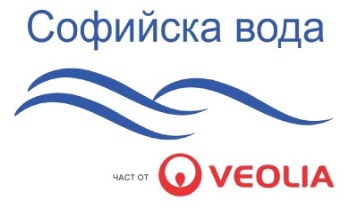 ПРОЦЕДУРА ЗА ВЪЗЛАГАНЕ НА ОБЩЕСТВЕНА ПОРЪЧКА Вид: Договаряне с предварителна покана за участие№ TT001566ПРЕДМЕТ „Здравно застраховане и животозастраховане“ДОКУМЕНТАЦИЯ ЗА УЧАСТИЕ“СОФИЙСКА ВОДА” АД„Здравно застраховане и животозастраховане“СЪДЪРЖАНИЕ:ИНСТРУКЦИИ КЪМ КАНДИДАТИТЕ/УЧАСТНИЦИТЕПРОЕКТОДОГОВОР, включително:РАЗДЕЛ А: ТЕХНИЧЕСКО ЗАДАНИЕ – ПРЕДМЕТ НА ДОГОВОРАРАЗДЕЛ Б: ЦЕНИ И ДАННИРАЗДЕЛ В: СПЕЦИФИЧНИ УСЛОВИЯ НА ДОГОВОРАПРИЛОЖЕНИЯ/ОБРАЗЦИИНСТРУКЦИИ КЪМ УЧАСТНИЦИТЕИНСТРУКЦИИ КЪМ КАНДИДАТИТЕ/УЧАСТНИЦИТЕТези инструкции се издават като ръководство на кандидатите/участниците, участващи в процедурата и не представляват част от договора.Документацията за участие се получава само от преписката на процедурата в Профила на купувача от сайта на „Софийска вода“ АД след регистрация на кандидата/участника и последващо изтегляне на всички файлове, включително комплект документация, ценови таблици и други съпътстващи документи в електронен вид, налични към момента на изтеглянето. Регистрацията на сайта на Възложителя и изтеглянето на пълния електронен комплект (вариант) на документация към момента на изтеглянето е задължително условие за подаване на оферта в настоящата процедура. Кандидатите/Участниците трябва да уведомят лицето за контакт по процедурата за явни двусмислия, грешки или пропуски в документацията за участие. Предмет на обществената поръчка: „Здравно застраховане и животозастраховане“.Предметът на процедурата е разделен на следните обособени позиции:Обособена позиция 1: Здравно застраховане. Обособена позиция 2: Рисково животозастраховане, включително и задължителна застраховка Трудова злополука.Кандидаттие могат да участват за една или повече обособени позиции. Кандидатите/участниците трябва да посочат на опаковката със заявленията/офертата и на съдържащите се в нея пликове, за кои(коя) от обособените позиции се отнася(т).Общата прогнозна стойност на обществената поръчка, която не е гарантирана е в размер на: 750 000.00 лева без ДДС. Стойността включва следните стойности по съответните обособени позиции:Обособена позиция 1: на обща стойност 697 500.00 лева без ДДС, от които 232 500.00 лева без ДДС за опции/подновявания, посочени в проекто-договора.Обособена позиция 2: на обща стойност на стойност 52 500.00 лева без ДДС, от които 17 500.00 лева без ДДС за опции/подновявания, посочени в проекто-договора.Гаранция за изпълнение:Размерът на гаранцията за изпълнение е 5% от стойността на договора за съответната обособена позиция, без стойността за опции/подновявания. Условията й са упоменати в договора. Гаранцията за изпълнение се предоставя в една от следните форми: Парична сума:Внесена в Център за услуги Младост 4 на „Софийска вода” АД, намиращ се на адрес: град София 1766, район Младост, ж. к. Младост ІV, ул. "Бизнес парк" №1, сграда 2А, (тази опция е валидна само за суми до 10 000 лв.).Преведена по банков път на сметка на "Софийска вода" АД: Общинска банка, клон Денкоглу, IBAN: BG07 SOMB 9130 1010 3079 02, BIC: SOMB BGSF, като в основанието се посочват номерът на търга.Банкова гаранция: оригинал за съответния предвиден в проекта на договор срок. Застраховка, която обезпечава изпълнението чрез покритие на отговорността на изпълнителя.Изисквания към гаранцията за изпълнение:Участникът, определен за изпълнител, избира сам формата на гаранцията. При представяне на застраховка или банкова гаранция, същите следва да бъдат неотменими и безусловни.Паричната и банковата гаранция може да се предоставят от името на изпълнителя за сметка на трето лице-гарант.Когато избраният изпълнител е обединение, което не е юридическо лице, всеки от съдружниците в него може да е наредител по банковата гаранция, съответно вносител на сумата по гаранцията или титуляр на застраховката. В случай на представяне на банкова гаранция от съдружник в обединение, гаранцията следва да обезпечава задълженията на обединението.Ангажиментът на възложителя по освобождаването на предоставена банкова гаранция се изчерпва с връщането на нейния оригинал на изпълнителя, като възложителят не се ангажира и не дължи разходите за изготвяне на допълнителни потвърждения, изпращане на междубанкови SWIFT съобщения и заплащане на свързаните с това такси, в случай че обслужващата банка на участника/изпълнителя има някакви допълнителни специфични изисквания.Всички разходи по гаранцията за изпълнение са за сметка на участника, избран за изпълнител, а разходите по евентуалното им усвояване - за сметка на възложителя. Участниците трябва да предвидят и заплатят своите такси по откриване и обслужване на гаранциите така, че размерът на гаранцията да не бъде по-малък от определения в процедурата. Когато участникът, избран за изпълнител на процедурата, е чуждестранно физическо или юридическо лице или техни обединения, документите по гаранцията за изпълнение се представят и в превод на български език. Условията и сроковете за задържане или освобождаване на гаранцията за изпълнение са уредени в договора за обществена поръчка. Възложител: “Софийска вода” АД, град София 1766, район Младост, ж.к. Младост ІV, ул. "Бизнес парк" №1, сграда 2А. Лице за контакт по процедурата: Вера Кръстева, тел: +359 2 81 22 560, Факс: +359 2 81 22 588/589, имейл: vkrasteva@sofiyskavoda.bg.Срокът на договора е посочен в проекта на договор.Техническите спецификации, отнасящи се за изпълнението на обществената поръчка са описани в проекта на договор, включително разделите които са неразделна част от него.Разяснения по условията на процедуратаЛицата могат да поискат писмено от възложителя разяснения по решението, обявлението, документацията за обществената поръчка до 10 дни преди изтичане на срока за получаване на заявленията за участие. Възложителят предоставя разясненията в 4-дневен срок от получаване на искането, но не по-късно от 6 дни преди срока за получаване на заявление за участие. В разясненията не се посочва лицето, направило запитването. Възложителят не предоставя разяснения, ако искането е постъпило след законово определен срок. Разясненията се предоставят чрез публикуване на профила на купувача. Исканията се адресират и се изпращат само до лицето за контакт по процедурата по начините определени в тази документация.В случай, че писменото искане за разяснение се входира в Деловодството на възложителя, то важи датата на получаване на писмото в Деловодството на “Софийска вода” АД. Деловодството на “Софийска вода” АД е с работно време от 08:00 до 16:30 часа всеки работен ден и адрес: “Софийска вода” АД, град София 1766, район Младост, ж.к. Младост ІV, ул. "Бизнес парк" №1, сграда 2А.Всички действия на възложителя към кандидатите/участниците са в писмен вид. Обменът на информация се извършва чрез факс, пощенска или друга куриерска услуга с препоръчана пратка с обратна разписка, по електронна поща, с електронен подпис съгласно изискванията на Закона за електронния документ и електронния подпис или чрез комбинация от тези средства. Подготовка на заявлението/офертатаПри изготвяне на заявлението/офертата си за участие, всеки кандидат/участник трябва да се придържа точно към обявените от възложителя условия и изискванията на Закона за обществените поръчки (ЗОП) и Правилника за прилагане на Закона за обществените поръчки (ППЗОП), като спазва и приложимите нормативни актове, свързани с изпълнението на предмета на поръчката. Кандидатът/участникът няма право да поставя условия, които са различни от условията и изискванията, заложени в документацията за участие.Опаковката, съдържаща заявлението за участие, следва да включва документите по чл.39, ал.2 от ППЗОП, както и опис на представените документи.При предварителния подбор (в заявлението за участие) кандидатите нямат право да представят първоначални оферти.Опаковката, съдържаща първоначалната оферта, следва да включва отделно окомплектувани документи по чл.39, ал.3, т.1 от ППЗОП и отделен запечатан непрозрачен плик за всяка обособена позиция с надпис „Предлагани ценови параметри“ съдържащ ценово предложение по чл.39, ал.3, т.2 от ППЗОП, и опис на представените документи в офертата. Конкретните документи са посочени по-долу в инструкциите.Заявлението/офертата се изготвя на български език.Кандидатите/участниците трябва да използват съдържащите се в документацията за участие образци като ги попълнят на определените за това места. Не се допускат промени в текстовете с изисквания, заложени в образците, освен в предвидените в документацията случаи. Кандидатите/участниците сами преценяват начина на попълване на образците (електронно или на ръка).Документите и данните в офертата се подписват само от законния представител на кандидата/участника или от упълномощени за това лица. При упълномощаване, в офертата се представя пълномощно за изпълнението на такива функции. Представените копия на документи в офертата за участие следва да бъдат заверени от участника с гриф „Вярно с оригинала”, подпис и печат.Подаване на заявление/първоначална офертаИзисканите в тази документация документи на различните етапи, се представят в запечатана непрозрачна опаковка, върху която се посочват: наименованието на кандидата/участника, включително участниците в обединението, когато е приложимо; адрес за кореспонденция, телефон и по възможност - факс и електронен адрес; наименованието на поръчката и съответната обособена позиция. На плика/ове с надпис „Предлагани ценови параметри" следва да се посочи наименованието на кандидата/участника и на поръчката, и обособените позиции, за които се подават. Кандидатите/Участниците могат да ползват приложения към документацията примерен етикет.Място за подаване на заявлението/офертата: Деловодството на “Софийска вода” АД, град София 1766, район Младост, ж. к. Младост ІV, ул. "Бизнес парк" №1, сграда 2А.Краен срок за подаване на заявлението: не по-късно до 16:30 часа в деня, определен за краен срок и посочен в обявлението. До изтичане на срока за подаване на заявления/оферти, всеки кандидат/участник може да промени, да допълни или да оттегли заявлението/офертата си. Заявлението/офертата се представя от кандидата/участника, или от упълномощен от него представител - лично или чрез пощенска или друга куриерска услуга с препоръчана пратка с обратна разписка, на адреса, посочен от възложителя. За получените заявления/оферти за участие при възложителя се води регистър, в който се отбелязват: подател на заявлението/офертата за участие; номер, дата и час на получаване; причините за връщане на заявлението/офертата за участие, когато е приложимо. При получаване на заявлението/офертата за участие върху опаковката се отбелязват поредният номер, датата и часът на получаването, за което на приносителя се издава документ. Не се приемат заявления/оферти за участие, които са представени след изтичане на крайния срок за получаване или са в незапечатана опаковка или в опаковка с нарушена цялост. Когато към момента на изтичане на крайния срок за получаване на заявления/оферти за участие пред мястото, определено за тяхното подаване, все още има чакащи лица, те се включват в списък, който се подписва от представител на възложителя и от присъстващите лица. Заявленията/офертите за участие на лицата от списъка се завеждат в регистъра с подадени заявления/оферти. В случаите по горната точка не се допуска приемане на заявления/оферти за участие от лица, които не са включени в списъка. Не се допуска представяне на варианти в заявлението/офертата. Кандидатът попълва Част II: Информация за икономическия оператор от ЕЕДОП, където е приложимо.Основания за отстраняване на кандидатитеЗа кандидатите да не са налице основанията за отстраняване посочени в чл.54, ал.1, т.1-7 и чл.55, ал.1, т.1, 3, 4, 5 от ЗОП:Възложителят отстранява от участие в процедура за възлагане на обществена поръчка участник, когато: (чл.54, ал.1, т.1) е осъден с влязла в сила присъда, освен ако е реабилитиран, за престъпление по чл.108а, чл.159а - 159г, чл.172, чл.192а, чл.194 - 217, чл.219 - 252, чл.253 - 260, чл.301 - 307, чл.321, 321а и чл.352 - 353е от Наказателния кодекс; (чл.54, ал.1, т.2) е осъден с влязла в сила присъда, освен ако е реабилитиран, за престъпление, аналогично на тези по т.1, в друга държава членка или трета страна; (чл.54, ал.1, т.3) има задължения за данъци и задължителни осигурителни вноски по смисъла на чл.162, ал.2, т.1 от Данъчно-осигурителния процесуален кодекс и лихвите по тях, към държавата или към общината по седалището на възложителя и на кандидата или участника, или аналогични задължения, установени с акт на компетентен орган, съгласно законодателството на държавата, в която кандидатът или участникът е установен, освен ако е допуснато разсрочване, отсрочване или обезпечение на задълженията или задължението е по акт, който не е влязъл в сила; Точката не се прилага, когато: 1. се налага да се защитят особено важни държавни или обществени интереси; 2. размерът на неплатените дължими данъци или социалноосигурителни вноски е не повече от 1 на сто от сумата на годишния общ оборот за последната приключена финансова година. (чл.54, ал.1, т.4) е налице неравнопоставеност в случаите по чл.44, ал.5; (чл.54, ал.1, т.5) е установено, че: а) е представил документ с невярно съдържание, свързан с удостоверяване липсата на основания за отстраняване или изпълнението на критериите за подбор; б) не е предоставил изискваща се информация, свързана с удостоверяване липсата на основания за отстраняване или изпълнението на критериите за подбор; (чл.54, ал.1, т.6) е установено с влязло в сила наказателно постановление или съдебно решение, че при изпълнение на договор за обществена поръчка е нарушил чл.118, чл.128, чл.245 и чл.301 - 305 от Кодекса на труда или аналогични задължения, установени с акт на компетентен орган, съгласно законодателството на държавата, в която кандидатът или участникът е установен; (чл.54, ал.1, т.7) е налице конфликт на интереси, който не може да бъде отстранен. Основанията по ал.1, т.1, 2 и 7 на чл.54 ЗОП се отнасят за лицата, които представляват участника или кандидата, членовете на управителни и надзорни органи и за други лица, които имат правомощия да упражняват контрол при вземането на решения от тези органи. (чл.55, ал.1, т.1) обявен е в несъстоятелност или е в производство по несъстоятелност, или е в процедура по ликвидация, или е сключил извънсъдебно споразумение с кредиторите си по смисъла на чл.740 от Търговския закон, или е преустановил дейността си, а в случай че кандидатът или участникът е чуждестранно лице - се намира в подобно положение, произтичащо от сходна процедура, съгласно законодателството на държавата, в която е установен; (чл.55, ал.1, т.3) сключил е споразумение с други лица с цел нарушаване на конкуренцията, когато нарушението е установено с акт на компетентен орган; (чл.55, ал.1, т.4) доказано е, че е виновен за неизпълнение на договор за обществена поръчка или на договор за концесия за строителство или за услуга, довело до предсрочното му прекратяване, изплащане на обезщетения или други подобни санкции, с изключение на случаите, когато неизпълнението засяга по-малко от 50 на сто от стойността или обема на договора; (чл.55, ал.1, т.5) опитал е да: а) повлияе на вземането на решение от страна на възложителя, свързано с отстраняването, подбора или възлагането, включително чрез предоставяне на невярна или заблуждаваща информация, или б) получи информация, която може да му даде неоснователно предимство в процедурата за възлагане на обществена поръчка. Основанията по чл.55, ал.1, т.5 от ЗОП се отнасят за лицата, които представляват участника или кандидата, членовете на управителни и надзорни органи и за други лица, които имат правомощия да упражняват контрол при вземането на решения от тези органи.Кандидатът декларира липсата на съответните посочени по-горе основания за отстраняване в Раздели А, Б и В на Част III: Основания за изключване на Единен европейски документ за обществени поръчки (ЕЕДОП) - по образец, приложен в документацията.Доказване на предприетите мерки за доказване на надеждност по чл.56 от ЗОП, когато е приложимо:Кандидат, за когото са налице основания по чл.54, ал.1 и посочените от възложителя обстоятелства по чл.55, ал.1 от ЗОП, има право да представи доказателства, че е предприел мерки, които гарантират неговата надеждност, въпреки наличието на съответното основание за отстраняване. За тази цел кандидатът може да докаже, че: е погасил задълженията си по чл.54, ал.1, т.3 от ЗОП, включително начислените лихви и/или глоби или че те са разсрочени, отсрочени или обезпечени; За доказване на надеждността се представя документ за извършено плащане или споразумение, или друг документ, от който да е видно, че задълженията са обезпечени или че страните са договорили тяхното отсрочване или разсрочване, заедно с погасителен план и/или с посочени дати за окончателно изплащане на дължимите задължения или е в процес на изплащане на дължимо обезщетение.е платил или е в процес на изплащане на дължимо обезщетение за всички вреди, настъпили в резултат от извършеното от него престъпление или нарушение; За доказване на надеждността се представя документ за извършено плащане или споразумение, или друг документ, от който да е видно, че задълженията са обезпечени или че страните са договорили тяхното отсрочване или разсрочване, заедно с погасителен план и/или с посочени дати за окончателно изплащане на дължимите задължения или е в процес на изплащане на дължимо обезщетение.е изяснил изчерпателно фактите и обстоятелствата, като активно е съдействал на компетентните органи, и е изпълнил конкретни предписания, технически, организационни и кадрови мерки, чрез които да се предотвратят нови престъпления или нарушения.За доказване на надеждността се представя документ от съответния компетентен орган за потвърждение на описаните обстоятелства. Предприетите мерки за доказване на надеждност по чл.56 ЗОП се описват в ЕЕДОП. Възложителят преценява предприетите от кандидата мерки, като отчита тежестта и конкретните обстоятелства, свързани с престъплението или нарушението.Кандидат, който с влязла в сила присъда или друг акт съгласно законодателството на държавата, в която е произнесена присъдата или е издаден актът, е лишен от правото да участва в процедури за обществени поръчки или концесии, няма право да използва предвидената в чл.56, ал.1 от ЗОП възможност за времето, определено с присъдата или акта.Не могат да участват в процедура за възлагане на обществена поръчка кандидати, за които важи забраната по чл.3, т.8 от Закона за икономическите и финансовите отношения с дружествата, регистрирани в юрисдикции с преференциален данъчен режим, свързаните с тях лица и техните действителни собственици (ЗИФОДРЮПДРСЛТДС), освен ако не са приложими изключенията по чл.4 от същия закон.Участникът декларира липсата на посочените основания за изключване в Раздел Г на Част III: Основания за изключване на ЕЕДОП (по образец).КРИТЕРИИ ЗА ПОДБОР – изисквания към кандидатите и посочване на информация относно съответствието с тях в ЕЕДОПГодност (правоспособност) за упражняване на професионална дейностИзискване за съответната обособена позиция: Кандидатът трябва да е регистриран като администратор на лични данни, за обособената позиция, за която участва.Кандидатите следва да декларират/посочат информацията относно съответствието с изискването за годност (правоспособност) в т.1, Раздел А: Годност на Част IV: Критерии за подбор от ЕЕДОП.Изискване за съответната обособена позиция: Кандидатът трябва да притежава валиден лиценз за осъществяване на дейност по здравно застраховане или рисково животозастраховане, според обособената позиция, за която участва.Кандидатите следва да декларират/посочат информацията относно съответствието с изискването за годност (правоспособност) в т.2, Раздел А: Годност на Част IV: Критерии за подбор от ЕЕДОП.Посоченият документ ще бъде представен преди сключване на договор от кандидата избран за изпълнител за съответната обособена позиция.Икономическо и финансово състояние-не се изисква.Технически и професионални способности Изискване за съответната обособена позиция: Кандидатът да е изпълнил услуги идентични или сходни с предмета на обособената позиция, за която участва, за последните три години от датата на подаване на заявлението.Доказване на изискването: в Част IV: Критерии за подбор, Раздел В: технически и професионални способности, т.1 буква б) от ЕЕДОП кандидатът описва/декларира:списък на изпълнените услуги, които са идентични или сходни с предмета на обществената поръчка, с посочване на: дата, получателя (възложителя) и в описанието на изпълнената услуга -брой застраховани лица на съответния възложител.В списъка да се съдържа възложител с минимум 1 000 застраховани лица.„Сходни услуги“ и за двете обособени позиции означава, че за посочения период кандидатът е осигурявал застрахователно покритие по застраховки от същия клас като: застраховки от класове Животозастраховане - „Живот“ и допълнителни застраховки, сключени като допълнение към животозастраховането и класове Общо застраховане - „Злополука“ и „Заболяване“ по смисъла на раздел I и раздел II от Приложение № 1 от Кодекса за застраховане, вкл. групово застраховане за застраховки „Живот“ и „Злополука“, и медицинска застраховка.  доказателства за извършените услуги посочени в списъка. Доказателствата за извършените услуги описани/посочени в Част IV: Критерии за подбор, Раздел В: технически и професионални способности, т.1 буква б) от ЕЕДОП ще бъдат представени преди сключване на договор от кандидата избран за изпълнител за съответната обособена позиция.Заявлението за участие, съдържа информация относно личното състояние на кандидатите и критериите за подбор.Съдържание на опаковката със заявлението за участие:Единен европейски документ за обществени поръчки (ЕЕДОП) за кандидата в съответствие с изискванията на закона и условията на възложителя, а когато е приложимо – ЕЕДОП за всеки от участниците в обединението, което не е юридическо лице, за всеки подизпълнител и за всяко лице, чиито ресурси ще бъдат ангажирани в изпълнението на поръчката;Инструкции за попълване и представяне на ЕЕДОП: ЕЕДОП следва да бъде попълнен само по отношение на приложимата информация, включително съобразно изискванията на възложителя, посочени в обявлението и настоящата документация за участие.Попълненият ЕЕДОП трябва да бъде подписан от задължените лица, посочени в чл.40 от ППЗОП, с посочване на име и качеството на лицето (лицата), кое/ито го подписва/т.В ЕЕДОП се предоставя съответната информация, изисквана от възложителя, и се посочват националните бази данни, в които се съдържат декларираните обстоятелства, или компетентните органи, които съгласно законодателството на държавата, в която участникът е установен, са длъжни да предоставят информация.  В случай, че кандидатът е обединение, което не е е юридическо лице, ЕЕДОП се представя за всеки от участниците в него.Когато кандидатът е посочил, че ще използва капацитета на трети лица за доказване на съответствието с критериите за подбор или че ще използва подизпълнители, за всяко от тези лица се представя отделен ЕЕДОП. Когато изискванията по чл.54, ал.1, т.1, 2 и 7 и чл.55, ал.1, т.5 ЗОП се отнасят за повече от едно лице, всички лица подписват един и същ ЕЕДОП. Когато е налице необходимост от защита на личните данни или при различие в обстоятелствата, свързани с личното състояние, информацията относно изискванията по чл.54, ал.1, т.1, 2 и 7 и чл.55, ал.1, т.5 ЗОП се попълва в отделен ЕЕДОП за всяко лице или за някои от лицата. В случаите по предходната точка, когато се подава повече от един ЕЕДОП, обстоятелствата, свързани с критериите за подбор, се съдържат само в ЕЕДОП, подписан от лице, което може самостоятелно да представлява съответния стопански субект.Когато за кандидат е налице някое от основанията по чл.54, ал.1 ЗОП или посочените от възложителя основания по чл.55, ал.1 ЗОП и преди подаването на заявлението той е предприел мерки за доказване на надеждност по чл.56 ЗОП, тези мерки се описват в ЕЕДОП.Кандидатите могат да използват ЕЕДОП, който вече е бил използван при предходна процедура за обществена поръчка, при условие че потвърдят, че съдържащата се в него информация все още е актуална.Кандидатите могат да използват тази възможност, когато е осигурен пряк и неограничен достъп по електронен път до вече изготвен и подписан електронно ЕЕДОП. В тези случаи към документите за подбор вместо ЕЕДОП се представя декларация, с която се потвърждава актуалността на данните и автентичността на подписите в публикувания ЕЕДОП, и се посочва адресът, на който е осигурен достъп до документа. Възложителят може да изисква от кандидатите по всяко време да представят всички или част от документите, чрез които се доказва информацията, посочена в ЕЕДОП, когато това е необходимо за законосъобразното провеждане на процедурата.Информация относно правно-организационната форма, под която кандидатът осъществява дейността си, както и списък на всички задължени лица по смисъла на чл.54, ал.2 и чл.55, ал.3 от ЗОП, независимо от наименованието на органите, в които участват, или длъжностите, които заемат; Информацията се подписва от законния представител на кандидата или от надлежно упълномощено лице.Задължените лица по смисъла на чл.54, ал.2 и чл.55, ал.3 от ЗОП са лицата, които представляват кандидата, членовете на управителни и надзорни органи и за други лица, които имат правомощия да упражняват контрол при вземането на решения от тези органи и са посочени в чл.40 от ППЗОП.В случай че кандидатът е обединение, което не е юридическо лице, информацията се представя за всеки от участниците в него. Информацията се представя и за всеки подизпълнител и за всяко лице, чиито ресурси ще бъдат ангажирани в изпълнението на поръчката - когато е приложимо.Документи за доказване на предприетите мерки за надеждност по чл.56 от ЗОП, когато е приложимо;Декларация по чл.101, ал.11 от ЗОП за липса на свързаност с друг кандидат (по образец);В случай че кандидатът е обединение, което не е юридическо лице, следва да представи копие от документ, от който да е видно правното основание за създаване на обединението, както и следната информация във връзка с обществената поръчка:правата и задълженията на участниците в обединението;разпределението на отговорността между членовете на обединението;дейностите, които ще изпълнява всеки член на обединението. В документа следва да е определен партньор, който да представлява обединението за целите на обществената поръчка и трябва по безусловен начин да се удостовери, че участниците в обединението поемат солидарна отговорност за участието в обществената поръчка и за задълженията си по време на изпълнение на договора.Декларация/споразумение относно съгласието на кандидата да подаде първоначална оферта за участие в договаряне в срок до 3 (три) работни дни от датата на поканата от страна на Възложителя (по образец).Опис на представените документи в заявлението за участие (по образец).Кандидати/участници, подизпълнители и ползване на капацитета на трети лица.Кандидат/участник в процедурата за възлагане на обществена поръчка може да бъде всяко българско или чуждестранно физическо или юридическо лице или техни обединения, както и всяко друго образувание, което има право да изпълнява строителство, доставки или услуги съгласно законодателството на държавата, в която то е установено.Всеки кандидат/участник в процедура за възлагане на обществена поръчка има право да представи само едно заявление/една оферта. Лице, което участва в обединение или е дало съгласие да бъде подизпълнител на друг кандидат/участник, не може да подава самостоятелно заявление/оферта за участие. В процедура за възлагане на обществена поръчка едно физическо или юридическо лице може да участва само в едно обединение. Свързани лица не могат да бъдат самостоятелни кандидати/участници в една и съща процедура. При участие на обединения, които не са юридически лица, съответствието с критериите за подбор се доказва от обединението участник, а не от всяко от лицата, включени в него, с изключение на съответна регистрация, представяне на сертификат или друго условие, необходимо за изпълнение на поръчката, съгласно изискванията на нормативен или административен акт и съобразно разпределението на участието на лицата при изпълнение на дейностите, предвидено в договора за създаване на обединението. Клон на чуждестранно лице може да е самостоятелен кандидат/участник в процедура за възлагане на обществена поръчка, ако може самостоятелно да подава заявления за участие или оферти и да сключва договори съгласно законодателството на държавата, в която е установен. В случаите по горната точка, ако за доказване на съответствие с изискванията за икономическо и финансово състояние, технически и професионални способности клонът се позовава на ресурсите на търговеца, клонът представя доказателства, че при изпълнение на поръчката ще има на разположение тези ресурси. ПодизпълнителиКандидатите посочват в заявлението подизпълнителите и дела от поръчката, който ще им възложат, ако възнамеряват да използват такива. В този случай те трябва да представят доказателство за поетите от подизпълнителите задължения. Подизпълнителите трябва да отговарят на съответните критерии за подбор съобразно вида и дела от поръчката, който ще изпълняват, и за тях да не са налице основания за отстраняване от процедурата. Възложителят изисква замяна на подизпълнител, който не отговаря на условията по горната точка. Кандидатите могат да използват капацитета на трети лица и подизпълнители, при спазване на следните изисквания:Кандидатите могат за конкретната поръчка да се позоват на капацитета на трети лица, независимо от правната връзка между тях, по отношение на критериите, свързани с икономическото и финансовото състояние, техническите способности и професионалната компетентност. По отношение на критериите, свързани с професионална компетентност, кандидатите могат да се позоват на капацитета на трети лица само ако лицата, с чиито образование, квалификация или опит се доказва изпълнение на изискванията на възложителя, ще участват в изпълнението на частта от поръчката, за която е необходим този капацитет. Когато кандидатът се позовава на капацитета на трети лица, той трябва да може да докаже, че ще разполага с техните ресурси, като представи документи за поетите от третите лица задължения. Третите лица трябва да отговарят на съответните критерии за подбор, за доказването на които кандидатът се позовава на техния капацитет и за тях да не са налице основанията за отстраняване от процедурата. Възложителят изисква от кандидата да замени посоченото от него трето лице, ако то не отговаря на някое от условията по предходната точка. Когато кандидата в процедурата е обединение от физически и/или юридически лица, той може да докаже изпълнението на критериите за подбор с капацитета на трети лица при спазване на горните условия. В случай, че кандидатът се е позовал на капацитета на трето лице, за изпълнението на поръчката кандидатът и третото лице, чийто капацитет се използва за доказване на съответствие с критериите, свързани с икономическото и финансовото състояние носят солидарна отговорност. Отварянето на заявленията ще се състои в сградата на “Софийска вода” АД, град София 1766, район Младост, ж. к. Младост ІV, ул. "Бизнес парк" №1, сграда 2А. Отварянето на заявленията е публично и на него могат да присъстват кандидатите в процедурата или техни упълномощени представители, както и представители на средствата за масово осведомяване.При провеждането на обществената поръчка на първи етап се провежда предварителен подбор, на следващ етап се разглеждат първоначалните оферти на участниците, които са били поканени да представят оферти.Когато установи липса, непълнота или несъответствие на информацията, включително нередовност или фактическа грешка, или несъответствие с изискванията към личното състояние или критериите за подбор, комисията ги посочва в протокол и го изпраща на всички кандидати в деня на публикуването му в профила на купувача. В срок до 5 работни дни от получаването на протокола по предходната точка кандидатите, по отношение на които е констатирано несъответствие или липса на информация, могат да представят на комисията нов ЕЕДОП и/или други документи, които съдържат променена и/или допълнена информация. Допълнително предоставената информация може да обхваща и факти и обстоятелства, които са настъпили след крайния срок за получаване на заявления за участие. Възможността по предходната точка се прилага и за подизпълнителите и третите лица, посочени от кандидата. Кандидатът може да замени подизпълнител или трето лице, когато е установено, че подизпълнителят или третото лице не отговарят на условията на възложителя, когато това не води до промяна на техническото предложение. Когато промените се отнасят до обстоятелства, различни от посочените по чл.54, ал.1, т.1, 2 и 7 и чл.55, ал.1, т.5 от ЗОП, новият ЕЕДОП може да бъде подписан от едно от лицата, които могат самостоятелно да представляват кандидата. След изтичане на срока за представяне на допълнителни документи, комисията пристъпва към разглеждане на документите относно съответствието на кандидатите с изискванията към личното състояние и критериите за подбор.При извършването на предварителния подбор и на всеки етап от процедурата комисията може при необходимост да иска разяснения за данни, заявени от кандидатите/участниците, и/или да проверява заявените данни, включително чрез изискване на информация от други органи и лица. Комисията съставя протокол с резултатите от предварителен подбор и го представя на възложителя. В срока по чл.55, ал.1 от ППЗОП Възложителят обявява с решение кандидатите, които ще бъдат поканени да представят оферти, съответно да участват в преговори, както и кандидатите, които не отговарят на обявените от възложителя изисквания, и мотивите за това.Възложителят не кани да подадат първоначални оферти и да участват в преговори лица, които не са подали заявления за участие или кандидати, които не отговарят на критериите за подбор.Кандидатите, които отговарят на обявените от възложителя изисквания, подават първоначални оферти, след получаването на покана от възложителя.Първоначалните оферти трябва да са със срок на валидност съгласно посоченото в поканата за представяне на оферта.Участниците не могат да се позовават на конфиденциалност по отношение на предложенията от офертите им, които подлежат на оценка. Първоначалната оферта съдържа техническо и ценово предложение.Съдържание на опаковката с първоначална оферта:Техническо предложение, поотделно комплектувано с посочване на съответната обособена позиция, в което участникът не следва да посочва цени. Техническото предложение трябва да съдържа: Документ за упълномощаване, когато лицето, което подава офертата, не е законният представител на участника. Предложение за изпълнение на поръчката в съответствие с техническите спецификации и изискванията на възложителя (по образец). Декларация за съгласие с клаузите на приложения проект на договор (по образец). Декларация за срока на валидност на офертата (по образец). Офертите трябва да са със срок на валидност най-малко 150 дни, считано от датата, определена за краен срок за получаване на офертите.Изисквания за обособена позиция 1: Участникът трябва да разполага със сключени действащи договори на територията на Република България с лечебни заведения съобразно изискванията на обществената поръчка (договора), включително за всеки от градовете Самоков и София.Под лечебни заведения, се разбират всички лечебни заведения по смисъла на Закона за лечебните заведения. За доказване на изискването, участникът представя на хартиен и електронен носител (във формат ексел) два отделни списъка, както следва: Изискване към списък №1 (по образец): В списъка №1 участникът посочва всички лечебни заведения за извънболнична помощ, болнична помощ и лаборатории, намиращи се в град София, с които има действащи договори. Изисквания към лечебните заведения, които следва участникът да посочи в списък №1:Лечебни заведения за извънболнична помощ, включително лаборатории. В списъка да не се включват дентални центрове, а в случай, че такива бъдат включени, няма да бъдат взети предвид. От списък №1, следва да е видно, че участникът разполага с минимум едно лечебно заведение за извъболнична помощ и минимум една лаборатория във всеки един от посочените районни администрации: Район ''Средец, ''Район ''Красно село'', Район ''Възраждане'', Район ''Оборище'', Район ''Сердика'', Район ''Подуяне'', Район ''Слатина'', Район ''Изгрев'', Район ''Лозенец'', Район ''Триадица'', Район ''Красна поляна'', Район ''Илинден'', Район ''Надежда'', Район ''Искър'', Район ''Младост'', Район ''Студентски'', Район ''Витоша'', Район ''Овча купел'', Район ''Люлин'', Район ''Връбница'', Район ''Нови Искър'', Район ''Кремиковци'', Район ''Панчарево'', Район ''Банкя''. Районните администрации са видни и на линка към сайта на Столична община: http://www.sofia.bg/rajoni_1.asp.минимум 10 лечебни заведения, които трябва да са за болнична помощУчастникът попълва изисканата в колоните от образеца информация, като в последните три колони поставя „да“, където е приложимо за съответното лечебно заведение.За лечебните заведения за болнична помощ не е необходимо да е посочена районна администрация. Изискване към Списък №2: Участникът представя Списък №2, съдържащ всички лечебни заведения за извънболнична помощ, лечебни заведения за болнична помощ и лаборатории на територията на Република България, включително и в гр. София и гр. Самоков, с които участникът има сключени валидни договори. От списъка да се вижда град и адрес на заведението.Общи условия за здравно застраховане, на хартиен и електронен носител.Специални условия за здравно застраховане включително и приложенията към тях, в случай на наличие на такива. Документите се представят на хартиен и електронен носител.Изисквания за обособена позиция 2: Описание и подробности за покритите рискове, съобразно посочените изисквания в Раздел А – „Техническото задание – предмет на Договора“, за застраховката, предмет на обособената позиция.Изчерпателно посочване на изключените рискове, ако има такива. Само посочените от кандидата изключения ще се считат за приложими. Участниците могат да предложат по-високи нива на покритие и допълнителни застрахователни рискове съгласно таблица №1-Застрахователни лимити и т.8.1.8 от раздел А, в рамките на оферираната цена за застраховка Живот.Общи условия предмет на обособената позиция, на хартиен и електронен носител.Специални условия за застраховане включително и приложенията към тях, в случай на наличие на такива. Документите се представят на хартиен и електронен носител.Опис на представените документи в офертата за участие (по образец).ОТДЕЛЕН запечатан непрозрачен плик „Предлагани ценови параметри”, с посочване на съответната обособена позиция и името на участника. Отделният плик за съответната обособена позиция трябва да съдържа ценово предложение, отговарящо на изискванията на документацията за участие. Ценовото предложение за съответната обособена позиция следва да съдържа:Ценова таблица на хартиен носител от Раздел Б: “Цени и данни” (по образец).Участникът трябва да попълни и подпише Ценовата таблица за съответната обособена позиция, съгласно изискванията на документацията за участие, включително:Участникът задължително попълва всички празни клетки в ценовата таблица за съответната обособена позиция. В случай че дори една клетка не е попълнена, ще се счита, че участникът не е дал коректно попълнена оферта и ще бъде предложен за отстраняване от участие в процедурата.Ценовото предложение на участника, избран за изпълнител за съответната обособена позиция, ще е постоянно за срока на договора, освен ако не е предвидено друго в проекта на договор и ЗОП.Специфични изисквания за обособена позиция 1: Единичната цена, оферирана от участника в ценовата таблица, подлежаща на оценка трябва да се представи в български лева, без ДДС и с точност до втория знак след десетичната запетая.Оферираната цена следва да включва всички договорни задължения на изпълнителя, било подразбиращи се или изрично упоменати. Цената да включва всички административни и аквизационни разходи (включително и брокерска комисионна), такси и данъци (2% Данък върху застрахователната премия) платими от възложителя.Предложената цена в ценова таблица за „Комбинирано покритие”, включваща пакетите, заложени в раздел А, следва да бъде равна или по-ниска от заложената пределна цена в ценовата таблица. Специфични изисквания за обособена позиция 2: Оферираната цена „Размер на застрахователната премия по групова рискова застраховка „Живот“ от ценовата таблица, подлежаща на оценка, трябва да е крайна, представена в български лева, да включва всички административни и аквизационни разходи (включително и брокерска комисионна), да е положително число с точност до втория знак след десетичната запетая и да включват данък по ЗДЗП. Оферираното тарифно число за „Застрахователна премия по задължителна застраховка за риск „Трудова злополука” от ценовата таблица, подлежаща на оценка, следва да е крайно, положително число представено в процент до третия знак след десетичната запетая, да включва всички административни и аквизационни разходи (включително и брокерска комисионна), и да включва данък по ЗДЗП.Цените по договора следва да включват всички договорни задължения на изпълнителя по договора, било подразбиращи се или изрично упоменати, включително брокерско възнаграждение. От цената и тарифното число следва да са приспаднати всички възможни отстъпки.При формиране на ценовото си предложение, участникът следва да има предвид информацията по-долу, която не e част от договора, не се гарантира и е единствено за постигане на по-голяма яснота при изготвяне на ценовото предложение за съответната обособена позиция.Информация за обособена позиция 1 Възложителят разполага с приблизително 1 180 служителя, коeто е ориентировъчно и не е константа. Посоченият приблизителен брой служители, подлежащи на здравно застраховане е ориентировъчен и не е гарантиран. Възможно е през втората година на договора да настъпят промени в броя на служителите. Таблицата по-долу съдържа приблизителният брой на служителите на Възложителя (към момента на обявяване на процедурата) подлежащи на застраховане и тяхното разпределение по пол и възрастови групи, както следва:Приблизително 30 служители на Възложителя работят и живеят в гр. Самоков. Останалите са с месторабота на обекти на „Софийска вода” АД, намиращи се на територията на гр. София.За четиримесечен период (20 април 2016 г.-31 Август 2016 г.), щетимостта по застраховане на служителите, по пакети е следната:Пакет Превенция и Извънболнична помощ-94 879 лв. Пакет Болнична и следболнична помощ – 23 397 лв.Пакет Възстановяване на разходи (медицински стоки) – 36 386 лв.Исторически данни за обособена позиция 2:Възложителят разполага с приблизително 1 180 служителя. Броят не е константен. За периода 2013 - 2014, 2014 - 2015 и 2015 - 2016 година броят на смъртните случаи вследствие на злополука и заболяване на служители на „Софийска вода“ АД по 12-месечни периоди на покритие на застрахователните полици е представен в таблицата по-долу:За периода 2013 - 2014, 2014 - 2015 и 2015 - 2016 година броят на издадени експертни решения на ТЕЛК в ползва на служители на „Софийска вода“ АД по 12-месечни периоди на покритие на застрахователните полици е представен в таблицата по-долу:За периода 2013 - 2014, 2014 - 2015 и 2015 - 2016 година приблизителните суми по данни ( „Софийска вода“,не разполага с точни данни за изплатените обезщетения), които индиректно „Софийска вода“ получава през обслужващия застрахователен брокер, за съответни 12-месечни периоди на покритие по застраховките са представени в таблицата веднага по-долу:За периода 2013 - 2014, 2014 - 2015 и 2015 - 2016 година приблизителните суми по данни ( „Софийска вода“ не разполага с точни данни за изплатените обезщетения), които индиректно „Софийска вода“ получава през обслужващия ни застрахователен брокер, за съответни 12-месечни периоди на покритие по застраховките са:Всички посочени в таблицата по-горе обезщетения са изплатени по претенции съгласно групова застраховка „Злополука и заболяване“ (групова рискова застраховка „Живот“), която покрива както нетрудова, така също и трудова злополука.За периода 2013 - 2014, 2014 - 2015 и 2015 - 2016 година броят на регистрираните трудови злополуки по периоди е представен в таблицата по-долу.Отварянето на първоначалните оферти и ценовите предложения, ще се състои в сградата на “Софийска вода” АД, град София 1766, район Младост, ж. к. Младост ІV, ул. "Бизнес парк" №1, сграда 2А. Отварянето на офертите и ценовите предложения е публично и на него могат да присъстват участниците в процедурата или техни упълномощени представители, както и представители на средствата за масово осведомяване.Комисията разглежда офертите и проверява за тяхното съответствие с предварително обявените условия. Ценовото предложение на участник, чиято оферта не отговаря на изискванията на възложителя, не се отваря.Не по-късно от два работни дни преди датата на отваряне на ценовите предложения комисията обявява най-малко чрез съобщение в профила на купувача датата, часа и мястото на отварянето. Комисията обявява резултатите от оценяването на офертите по другите показатели (когато има такива), отваря ценовите предложения и ги оповестява. Комисията разглежда представените от участниците ценови предложения, като на договаряне и оценка подлежат тези, които отговорят на изискванията на Възложителя.Констатираните аритметични грешки в ценовото предложение се отстраняват при спазване на следните правила (когато е приложимо): При различия между суми, изразени с цифри и думи, за вярно се приема словесното изражение на сумата.С всеки от допуснатите участници, ще бъде проведено едно индивидуално/поотделно договаряне. Чрез публично съобщение в Профил на купувача комисията обявява дата, час и място за провеждане на жребий, чрез който се определя поредността на индивидуалните договаряния с допуснатите участници. В същото съобщение се определят поредни часове за провеждане на договарянията.В деня на публикуване на съобщението по горната точка, комисията уведомява писмено кандидатите в процедурата за тази информация. При провеждане на жребия могат да присъстват представители на участниците.В случай, че допуснатият участник по процедурата за съответната обособена позиция е един, предходните две точки не се прилагат. В този случай, комисията уведомява писмено участника за деня, часа и мястото на провеждане на договарянето.На договаряне подлежат оферираните от участниците ценови предложения в ценовата таблица за съответната обособена позиция. При договарянето не се приемат по-високи ценови предложения от първоначално предложените от съответния участник. На договаряне подлежат и предложените от участниците общи условия за здравно застраховане и животозастраховане, специалните условия и приложенията към тях, включително и предложението на участника в т.35.1.8, т.35.1.9 и т.35.1.10 за обособена позииця 2, представени в техническото предложение за съответната обособена позиция. При договарянето не се приемат по-неблагоприятни от първоначално предложените предложения на съответния участник. След провеждане на индивидуалните договаряния, преди оценката по съответните показатели, комисията извършва проверка за наличие на основания по чл.72, ал.1 от ЗОП за необичайно благоприятни оферти. Когато предложение в офертата на участник, свързано с цена или разходи, което подлежи на оценяване, е с повече от 20% по-благоприятно от средната стойност на предложенията на останалите участници по същия показател за оценка, възложителят изисква от съответния участник подробна писмена обосновка за начина на негово образуване, която се представя от участника в 5-дневен срок от получаването на искането.След извършване на действията по-горе, офертите, които отговарят на изискванията на документацията ще бъдат оценени. Критерий зa възлагане на поръчката: Икономически най-изгодната оферта ще се определи по критерий за възлагане „най-ниска цена“ въз основа на следните показатели за съответната обособена позиция:След проведеното договаряне оценяваните, ценови предложения на всеки допуснат участник за съответната обособена позиция се оценява по следния начин:За обособена позиция №1Показател П1 „Ценово предложение“, с максимален брой точки 100.След проведеното договаряне, оценяваното ценово предложение на всеки допуснат участник е предложената единична цена (Застрахователна премия), в лева, за 1 месец, за 1 застраховано лице“ предмет на ценовата таблица от Раздел Б: „Цени и данни” за „Комбинирано покритие”, включваща пакетите, заложени в раздел А, съгласно изискванията на документацията и заложената пределна единична цена.Методика за оценка по П1: Участникът предложил най-ниска „единична цена (Застрахователна премия), в лева, за 1 месец, за 1 застраховано лице“ предмет на ценова таблица за „Комбинирано покритие”, включваща пакетите, заложени в раздел А, получава максималния брой точки 100. Оценката за всеки от останалите Участници се получава, като най-ниската единична цена се умножи по 100 точки и резултатът се раздели на единичната цена на съответния Участник и частното се закръгли до втория знак след десетичната запетая.Участникът получил най-голям брой точки ще бъде класиран на първо място и избран за изпълнител на договора за обособена позиция 1.За обособена позиция №2След проведеното договаряне, оценяваното ценово предложение на всеки участник е общата стойност на годишните застрахователни премии (ОСГЗП) за двете застраховки (Групова застраховка „Живот“ и застраховка „Трудова злополука“), определена по следната формула:ОСГЗП = ЗПТЗ + ЗПЗЗ, където:ОСГЗП е общата стойност на годишните застрахователни премии за застраховки „Трудова злополука“ (изчислена за целите на оценката) и групова рискова застраховка „Живот“.ЗПТЗ е годишна премия за застраховка „Трудова злополука“. ЗПТЗ се определя за целите на оценката и ще бъде изчислена като оферирания в ценовата таблица процент се приложи върху застрахователна сума в размер на 85 000 000 лв. Полученото произведение се закръгля с точност до втория знак след десетичната запетая.ЗПЗЗ е оферираният от участника размер на годишната премия, посочен в ценовата таблица за застраховка групова рискова застраховка „Живот“.Методика за оценка: Предложението на участника с най-ниска обща стойност- ОСГЗП (сумата от годишните застрахователни премии за застраховки „Трудова злополука“ и групова рискова застраховка „Живот“), получава максималния брой точки 100. Оценката на предложенията на останалите участници се определя като предложението с най-ниска обща стойност-ОСГЗП се умножи по 100 точки и резултатът се раздели на предложението на съответния Участник и частното се закръгли до втория знак след десетичната запетая.Участникът, получил най-голям брой точки, ще бъде класиран на първо място и избран за изпълнител на договора за обособена позиция 2.Получените резултати за съответните обособени позиции са единствено за целите на оценката.В случай че на първо място бъдат класирани 2-ма или повече участника за съответната обособена позиция, се прилагат разпоредбите на чл.58 от ППЗОП. Кандидатите/участниците са длъжни да уведомят писмено възложителя в 3-дневен срок от настъпване на обстоятелство по чл.54, ал.1, чл.101, ал.11 от ЗОП или посочено от възложителя основание по чл.55, ал.1 от ЗОП.Процедурата приключва с решение за определяне на изпълнител по договора или решение за прекратяване на процедурата.Изисквани документи за представяне от участника, определен за изпълнител преди подписване на договора: актуални документи, удостоверяващи липсата на основанията за отстраняване от процедурата (с изключение на такива, които са били вече предоставени на възложителя или са му служебно известни, или се отнасят за  обстоятелства, които са достъпни чрез публичен безплатен регистър или информацията или достъпът до нея се предоставя от компетентния орган на възложителя по служебен път):за обстоятелствата по чл.54, ал.1, т.1 от ЗОП - свидетелство за съдимост; за обстоятелството по чл.54, ал.1, т.3 от ЗОП - удостоверение от органите по приходите и удостоверение от общината по седалището на възложителя и на участника; за обстоятелството по чл.54, ал.1, т.6 от ЗОП - удостоверение от органите на Изпълнителна агенция „Главна инспекция по труда"; за обстоятелствата по чл.55, ал.1, т.1 от ЗОП - удостоверение, издадено от Агенцията по вписванията. Когато в удостоверението по чл.58, ал.1, т.3 от ЗОП се съдържа информация за влязло в сила наказателно постановление или съдебно решение за нарушение по чл.54, ал.1, т.6 ЗОП, участникът представя декларация, че нарушението не е извършено при изпълнение на договор за обществена поръчка. Когато участникът, избран за изпълнител, е чуждестранно лице, той представя съответния документ по чл.58, ал.1 ЗОП, издаден от компетентен орган, съгласно законодателството на държавата, в която участникът е установен. Когато в съответната държава не се издават документи за посочените обстоятелства или когато документите не включват всички обстоятелства, участникът представя декларация, ако такава декларация има правно значение съгласно законодателството на съответната държава. Когато декларацията няма правно значение, участникът представя официално заявление, направено пред компетентен орган в съответната държава. подлежащите на представяне преди сключване на договор актуални документи, удостоверяващи съответствието с поставените критерии за подбор, изискани от възложителя, но несъдържащи се в ЕЕДОП (с изключение на такива, които са били вече предоставени на възложителя или са му служебно известни, или се отнасят за обстоятелства, които са достъпни чрез публичен безплатен регистър или информацията или достъпът до нея се предоставя от компетентния орган на възложителя по служебен път):за доказване на поставеното изискване за годност (правоспосочност) за упражняване на професионална дейност, посочени/декларирани от участника в ЕЕДОП, същият представя:Доказателство, че избраният изпълнител притежава валиден лиценз за осъществяване на дейност по здравно застраховане или рисково животозастраховане, за обособената позиция, за която участва.за доказване на поставените от възложителя изисквания за технически и професионални способности, за които участникът е декларирал в ЕЕДОП, същият представя:Доказателства (оригинал или заверено от участника копие) за извършените услуги, посочени/декларирани от участника в списъка от ЕЕДОП.Когато определеният изпълнител е неперсонифицирано обединение на физически и/или юридически лица и възложителят не е предвидил в обявлението изискване за създаване на юридическо лице, договорът за обществена поръчка се сключва, след като изпълнителят представи пред възложителя заверено копие от удостоверение за данъчна регистрация и удостоверение за регистрация по БУЛСТАТ или еквивалентни документи съгласно законодателството на държавата, в която обединението е установено. Определената гаранция за изпълнение на договора е предоставена;Договорът не се подписва с участник който не е извършил съответна регистрация, представил документ или изпълнил друго изискване, което е необходимо за изпълнение на поръчката съгласно изискванията на нормативен или административен акт и е поставено от възложителя в условията на обявената поръчка. Документите се представят и за подизпълнителите и третите лица, ако има такива.Възложителят не дължи възстановяване на разходите, направени от Участник, във връзка с участието му по настоящата процедура.По неуредените въпроси от настоящата документация ще се прилагат разпоредбите на Закона за обществените поръчки, Правилника за прилагане на Закона за обществените поръчки и действащото българско законодателство.ПРОЕКТО - ДОГОВОРПРОЕКТО - ДОГОВОРЗдравно застраховане и животозастрахованеЗа обособена позиция …………..Настоящият договор се сключи на ........................, в гр. София на основание Решение ДР-.................../....................... на Възложителя за избор на изпълнител на обществена поръчка с номер ТТ001566между:“СОФИЙСКА ВОДА” АД, регистрирано в Търговския регистър при Агенция по вписванията, седалище и адрес на управление: град София 1766, район Младост, ж.к. Младост ІV, ул. "Бизнес парк" №1, сграда 2А, с ЕИК 130175000, представлявано от Арно Валто де Мулиак, в качеството му на Изпълнителен директор, наричано за краткост в този договор Възложители...................................................., регистрирано в Търговския регистър при Агенция по вписванията, седалище и адрес на управление: ..........................................................................., с ЕИК …………………, представлявано от .................................... в качеството му/й на ............................................., наричано за краткост в този договор Изпълнител.Възложителят възлага, а изпълнителят приема и се задължава да извършва услугите, предмет на обществената поръчка за „Здравно застраховане и животозастраховане“ с номер ТТ001566, съгласно одобрено от възложителя техническо - финансово предложение на изпълнителя, което е неразделна част от настоящия договор.Възложителят и изпълнителят се договориха за следното:Следните документи/раздели трябва да се съставят, четат и тълкуват като част от настоящия Договор, и в случай на несъответствие при тълкуване/прилагане имат предимство в посочения по–долу ред:Договор;Раздел А: Техническо задание – предмет на договора, включително техническото предложение;Раздел Б: Цени и данни;Раздел В: Специфични условия на договора;Раздел Г: Общи условия към съответните видове застраховки, Специални условия, включително и приложенията към тях, в случай, че такива са представени в хода на процедурата и протокола с постигнатите договорености с избрания изпълнител за съответната обособена позиция.Застрахователна полица и добавъци към застрахователната полица за съответните видове застраховки, за които е приложимо, Изпълнителят приема и се задължава да извършва услугите, предмет на настоящия договор, в съответствие с изискванията на договора.В съответствие с качеството на извършваните услугите, Възложителят се задължава да заплаща на изпълнителя съгласно цената по Договора, вписана в ценовата таблица за съответната обособена позиция към настоящия договор, по времето и начина, посочени в Раздел Б: Цени и данни.Договорът за съответната обособена позиция влиза в сила, считано от датата на подписването му. Срокът на договора за съответната обособена позиция е 2 години, считано от 31/03/2017 г. В случай че договорът за съответната обособена позиция се сключи след 31/03/2017 г., то срокът му стартира от датата на подписването му.За обособена позиция 2: При заявяване от възложителя, изпълнителят ще издава едногодишни застрахователни полици или с друг период на валидност при условията на настоящия договор, като периодът на всяка полица ще бъде предварително писмено заявен от възложителя. Прогнозната стойност на договора за посочения в т.4 срок е обявената стойност за съответната обособена позиция, както следва: За обособена позиция 1: 465 000.00 лева без ДДС, без стойността за опции/изменения, посочени по-долу.За обособена позиция 2: 35 000.00 лева без ДДС, без стойността за опции/изменения, посочени по-долу.Изменения, включително опции и подновявания на договора за съответната обособена позиция:Договорът за съответната обособена позиция може да бъде изменян съобразно чл.116 от ЗОП.Когато към момента на изтичане на срока на действие на настоящия договор възложителят не разполага с текущ договор за възлагане на услугите, предмет на настоящия договор и при наличие на взаимно съгласие между страните, при условията на договора срокът му може да бъде продължен до сключване на нов договор, но с не повече от 12 месеца.През периода на продължения срок на договора, в случай че възложителят е изразходил прогнозната стойност по договора за съответната обособена позиция по т.6, то той има право да възлага услуги по предмета на договора на стойност до:Обособена позиция 1: 232 500.00 лева без ДДС.Обособена позиция 2: 17 500.00 лева без ДДС.В случаите на такова изменение/удължаване възложителят има право да изиска от изпълнителя допълнителна гаранция за изпълнение, в размер на 5% от стойността на опцията за съответната обособена позиция, която ще бъде освободена след изтичане/прекратяване на договора.Предвидените в ЗОП и в този договор изменения и опции се осъществяват чрез двустранно подписани споразумения между страните.Изпълнителят е представил/внесъл гаранция за изпълнение на настоящия Договор съгласно чл.111 от ЗОП, в размер на 5% от стойността за съответната обособена позиция по т.6 от този раздел, без да се включва стойността за опциите/подновявания. Гаранцията за изпълнение на договора е с валидност, считано от датата, от която стартира срока на договора до изтичане му, без да включва срока за удължаване (опция).В случай че изпълнителят в офертата си се е позовал на капацитета на трето лице, за изпълнението на поръчката изпълнителят и третото лице, чийто капацитет е използван за доказване на съответствие с критериите, свързани с икономическото и финансовото състояние, носят солидарна отговорност.В случай че изпълнителят е обявил в офертата си ползването на подизпълнител/и, то той е длъжен да сключи договор/и за подизпълнение.* Контролиращ служител по договора от страна на Възложителя: ...............................................................................................................Обслужването на настоящия договор ще се извършва с посредничеството на застрахователен брокер, с който Възложителят е сключил договор за обслужване на корпоративните му интереси. * Контролиращ служител по договора от страна на Изпълнител: ...............................................................................................................Настоящият Договор се сключи в два еднообразни екземпляра, по един за всяка от страните, въз основа и в съответствие с българското право.* Попълва се от Възложителя на етап подписване на договора.РАЗДЕЛ А: ТЕХНИЧЕСКО ЗАДАНИЕ – ПРЕДМЕТ НА ДОГОВОРА ПРЕДМЕТ НА ДОГОВОРАПредмет на договора е осигуряване на здравно застраховане и/или рисково животозастраховане на служителите на Възложителя, в зависимост от обособената позиция /или позиции/, за които е сключен договора, както следва:Обособена позиция 1: Здравно застраховане;Обособена позиция 2: Рисково животозастраховане, включително и задължителна застраховка Трудова злополука.ТЕХНИЧЕСКО ЗАДАНИЕ ЗА ПЪРВА ОБОСОБЕНА ПОЗИЦИЯ „ЗДРАВНО ЗАСТРАХОВАНЕ“Техническа спецификация:Изпълнителят предоставя услугата, предмет на договора - здравно застраховане чрез:„Абонамент“-Абонаментно обслужване на служителите на възложителя при извършване на медицински дейности в лечебно задевение, с което изпълнителят има сключен договор; и/или „Възстановяване на разходи“- възстановяване на разходи за служителите на Възложителя при извършване на медицински дейности в лечебно заведение/лекуващ лекар. осигуряване на периодични (профилактични) и предварителни медицински прегледи в съответствие с изискванията на Кодекса на труда, Наредба №3 от 28.02.1987 г. за задължителните предварителни и периодични медицински прегледи, Наредба №3 от 25.01.2008 г. за условията и реда за осъществяване дейността на службите по трудова медицина и Наредба №15 от 27 юни 2006 г. за здравните изисквания към лицата, работещи в детските заведения, специализираните институции за деца и възрастни, водоснабдителните обекти, предприятията, които произвеждат или търгуват с храни, бръснарските, фризьорските и козметичните салони. На изпълнителя не се гарантира брой служители, подлежащи на здравно застраховане. Изпълнителят се задължава да извършва предварителни медицински прегледи на постъпващи на работа лица - служители и стажанти при съобразяване със спецификата на работната среда и трудовия процес в „Софийска вода“ АД. Възложителят има право да промени обхвата на прегледите и изискванията си за извършваните предварителни и периодични медицински прегледи, посочени в Приложение 1 и Приложение 2 към настоящия раздел, за което писмено уведомява Изпълнителя, като изпраща информация със съответните промени.Място за изпълнение: услугата се извършва в градовете София и Самоков, и в населени места на територията на Република България.КОМБИНИРАНО ПОКРИТИЕ за сметка на Възложителя, включващо следните пакети:ПАКЕТ: „Предварителни медицински и периодични профилактични прегледи" Пакетът включва:Предварителни медицински прегледи на постъпващи на работа лица - служители и стажанти и Периодични профилактични прегледи в съответствие с изискванията на Кодекса на труда, Наредба №3 от 28.02.1987 г., Наредба №3 от 25.01.2008 г. и Наредба №15 от 27 юни 2006 г. Медицинските прегледи включват всички прегледи и изследвания посочени в Приложения 1 и Приложение 2 от този раздел. При установен здравословен проблем по време на профилактичните прегледи, за който и да е от служителите на Възложителя, Изпълнителят се задължава веднага да уведоми служителя и да осигури допълнителни прегледи, изследвания и лечение за отстраняване на здравословния проблем.Изпълнителят осигурява допълнителна профилактика в случай, че служител на Възложителя има здравословен проблем, при който е необходима профилактика извън годишните периодични профилактични прегледи. Имунизация срещу вирусни заболявания – грип, включваща преглед и поставяне (по желание на застрахованите лица).Контролни прегледи от лекари - специалисти за издаване на медицински удостоверения/свидетелства, включително и за участие на служителите на Възложителя в различни спортни мероприятия. Присъствие на лекар /до три дни годишно/ по време на спортни събития, организирани от Възложителя на територията на гр. София.Изследвания, заверка и презаверка на Лична здравна книжка за служителите попадащи в обхвата на изискванията на Наредба №15 от 28.06.2006 г.ПАКЕТ: „Превенция и извън болнична медицинска помощ"Пакетът включва:Първичен преглед и наблюдение от всички лекари-специалисти и хабилитирани лица от всички специалности.Вторични и контролни прегледи от лекари - специалисти и хабилитирани лица по медицински показания, и консултации при необходимост от второ мнение. Съвети и планови консултации от:лекар - специалист;хабилитирано лице.Денонощна неотложна медицинска помощ - включително събота и неделя, почивни и празнични дни.Посещение в дома на болен от лекар-специалист при остро настъпило заболяване.Клинико-лабораторни изследвания /вкл. консумативи/ за диагностициране и проследяване на развитието на здравен проблем (в пълен обем):хематологични;биохимични;микробиологични, вкл. и антибиограма;цитологични;имунологични;имунохематологични;ензимни;хемостазни;серологични;изследване на урина;вирусологични и паразитологични;за алергии;липиден профил;хормонални изследвания;туморни маркери;генетични (и при бременност);Цитонамазка;антропометрични измервания;остиодензитометрия;ехография на млечни жлези, коремни органи, простата, щитовидна жлеза;PSA (простато-специфичен антиген);Морфологични изследвания – хистологични и цитологични.Клинико-инструментални изследвания /вкл. консумативи/ в обем, позволяващ диагностициране на здравния проблем:функционални изследвания;образна диагностика /ехография – без 4D, рентгенови изследвания, скенер, компютърна томография, ЕЕГ, холтер, доплер, радиоизотопно изследване;ангиографски изследвания;радиоизотопни изследванияинвазивни изследвания;ЯМР- 1 път годишно;ендоскопски;ултразвукови (ехографски) и диплерова сонография на съдовете.Кожно-алергично тестуванеЛечебни манипулации /вкл. консумативи/ в извънболнични условия за овладяване на конкретен здравен проблем.Повторен преглед и следене на здравния проблем с допълнителни изследвания и смяна на лечението от лекарите специалисти.Консултация на болен с други лекари - специалисти.Подготвяне и хоспитализация на болен в уговорено лечебно заведение.Диспансерно наблюдение от лекар-специалист на хронично болен.Физиотерапевтични и рехабилитационни процедури по медицински показания и консумативите към тях до овладяване на здравния проблем;Диспансерно наблюдение от лекар-специалист от друго лечебно заведение на бременни с нормална или рискова бременност.Наблюдение на бременна и родилка в АГ кабинет, включващо всички прегледи и изследвания назначени от лекар-специалист по време на бременността, вкл. 3D фетална морфология. Покритието се използва независимо от програма „Майчино здравеопазване“ на НЗОК с подлимит 500 лв.Прегледи, клинико-лабораторни и клинико-инструментални изследвания при проследяване на нормална бременност и бременност с повишен риск.Всякакъв вид медицинско освидетелстване по искане на работодателя, включително за удостоверяване способност на служители на Възложителя за участие в различни спортни и други мероприятия изискващи медицински преглед и заключение.Амбулаторни операции в т.ч. анестезия.Кризисна интервенция (консултации с психолог) по искане на работодателя. ПАКЕТ: „Болнична и следболнична медицинска помощ"Пакетът включва:Хоспитализация в стационарни отделения на лечебни заведения и/или специализирани медицински заведения:Отделение за интензивно лечение;Терапевтично;Хирургично;Родилно;Гинекологично;Педиатрично;Неврологично;Офталмологично;Оториноларингологично;Дерматовенерологично;Пневмофтизиатрично;Физиотерапия;За долекуване и продължително лечение;Кардиологично; Пулмологично;Гастроентерологично;Урология;Ендокринологично;Ортопедия, травматология; ревматологично;Хематологично;Нефрологично;Алергологично;други.Приемане и настаняване на болен в стая с две и повече легла.Преглед и назначаване на лечение от:дежурен лекар;лекуващ лекар.Визитация от завеждащ отделение.Консултация с лекари - специалисти от отделенията на лечебното заведение или от други лечебни заведения;Манипулации по медицински показания в амбулаторни условия.Диагностични и терапевтични манипулации (вкл. Лапароскопски и инвазивни).Клинико-лабораторни, клинико-инструментални изследвания в обем, позволяващ диагностицирането и лечението на здравния проблем,Лечение:медикаментозно;диетолечение;хормонално;физиотерапия.Хирургични операции (вкл. Лапароскопски и ендоскопски) с малка, средна и голяма сложност.Рехабилитация, медицински манипулации и процедури при санаториално лечение по медицински показания, в рамките на лимита по пакета, независимо от броя случаи, програмите на НОИ и здравна каса.Консумативи, включително импланти и медицински изделия при хирургични операции (вкл. Лапароскопски и ендоскопски) с малка, средна и голяма сложност в Пакет Болнична и Следболнична медицинска помощ – до 600 лв. за една застрахователна година.Избор на екип, включително и – с лимит до 600 лв. за една застрахователна година.ПАКЕТ: „Медицински стоки" до 200 лв. за една застрахователна година без самоучастие на застрахованото лице - чрез въстановяване на разход.Възстановяването на разходите, направени от застрахованите лица, ще се извършва от изпълнителя директно на застрахованите лица, в срок до 10 (десет) работни дни от датата на получаване (входиране) от изпълнителя на всички необходими документи. Срокът за подаване на допълнителни документи и/или коригиране на вече подадени документи е до 45 дни от датата на получаване на уведомлението от изпълнителя за конкретното несъответствие.Срокът за преразглеждане на допълнително подадени документи е до 10 десет работни дни от датата на получаване (входиране) от изпълнителя на всички необходими документи. Пакетът включва:Възстановяване на разходи, без самоучастие (включително и финансираните от НЗОК регистрирани лекарствени средства, като поема разликата, заплащана от пациента) за:лекарствени средства, закупени до 7 дни от предписването им;Превързочни материали;Ваксина срещу вирусни заболявания – грип (без да се изисква лекарско предписание);Помощни средства вкл. патерици, доплащане на слухови апарати, бастуни, уринатори, катетри, колекторни торбички, ортопедични стелки, колани и други подобни изписани от лекар;витамини, имуностимулатори, когато са част от лечението.Диоптрични стъкла и лещи - закупуват се само в абонаментни оптики, с които изпълнителят има сключени договори. При невъзможност да осигури абонаментни оптики, изпълнителят се задължава да възстановява разходи на база предоставени документи.Общи изисквания:Възложителят застрахова за своя сметка служителите си по комбинираното покритие, предмет на договора.Годишният лимит за абонаментно обслужване и/или възстановяване на разходи, за пакет „ПРЕВЕНЦИЯ И ИЗВЪН БОЛНИЧНА МЕДИЦИНСКА ПОМОЩ" е в размер на 2 000 лв. и за пакет „БОЛНИЧНА и СЛЕДБОЛНИЧНА МЕДИЦИНСКА ПОМОЩ" - в размер на 3 000 лв., за едно лице без самоучастие в размер на пакетите и лимитите, които са покрити по настоящия договор.Изпълнителят е длъжен да предоставя при поискване от застрахованото лице информация за остатък по лимита. Изпълнителят извършва услугата, предмет на договора чрез: Абонаментно обслужване и/или възстановяване на разходите, по пакети „Превенция и Извън болнична медицинска помощ", „Болнична и Следболнична медицинска помощ".Направените разходи за медицински услуги и консумативи на база абонаментно обслужване се разплащат между лечебните заведения и Изпълнителя без самоучастие.Направените разходи за консумативи, медикаменти, медицински, изследвания, прегледи и такси по пакети „Превенция и Извън болнична медицинска помощ", „Болнична и Следболнична медицинска помощ" когато е на принципа на възстановяване на разходи, се заплащат от застрахованите лица и се възстановяват от Изпълнителя до определените лимити, посочени в т.2.2 от този раздел. Възстановяването на разходите, направени от застрахованите лица, ще се извършва от Застрахователя директно на застрахованите лица, в срок до 10 (десет) работни дни от момента на входиране на Заявлението при Изпълнителя.Услугите, предоставяни на застрахованите лица, се ползват във всички населени места съгласно т.ІI от Раздел А: „Техническо задание”, независимо от местоживеенето/местопребиваването на застрахованите лица. Изпълнителят предоставя асистиране и координиране в целия процес на здравно застраховане, включително от подбора на лечебно заведение, лекуващ лекар, лекар-специалист до решаване на здравния проблем.Периодичните профилактични прегледи, включени в пакета за „Предварителни медицински и периодични профилактични прегледи" на служителите на Възложителя, следва да бъдат организирани както следва: в град София да има възможност за два отделни медицински центъра, разполагащи с необходимите специалисти и лаборатория, съгласувани между възложителя и изпълнителя не по-късно от 2 месеца преди стартиране на профилактиката. Единият център да се намира на територията на Бизнес Парк София в ж.к. „Младост 4“. За град Самоков изпълнителят осигурява поне един медицински център и/или мобилен екип.При поискване от страна на Възложителя профилактичните медицински прегледи, трябва да се извършват на територията на обектите на Възложителя чрез мобилни групи в градовете София и Самоков.Изпълнителят се задължава да осигури координатор, отговарящ за организацията и провеждането на профилактичните прегледи.При провеждане на профилактичните прегледи, Изпълнителят следва да осигури достъп за извършването на прегледите само за служителите на Възложителя.Изпълнителят се задължава да посочи координатор за провеждане на профилактичните прегледи, който да осигури извършването на прегледите на съответните лица при минимална загуба на време за лицата, подлежащи на преглед без това да е за сметка на качеството на прегледите. Ориентировъчен период за провеждане на профилактичните прегледи е от началото на септември до края на декември.В случай, че договорът обхваща период различен от една календарна година, то посочените годишни лимити се преизчисляват съобразно застрахователния период.Изпълнителят не изисква от застрахованите лица за извършване на услугите предмет на договора представяне на направление от личния лекар.Изисквания относно документите и информацията, които следва да се представят при изпълнение на договора:При сключване на договора Възложителят следва да представи поименен списък на своите служителите, подлежащи на застраховане, съдържащ три имена и ЕГН.В срок до 5 дни след изтичане на първия и на всеки следващ едномесечен период за ползване на услугата по здравно застраховане, Възложителят подава актуализиран списък с лицата подлежащи на здравно застраховане за комбинирано покритие, на базата, на който се определя размера на дължимото плащане от страна на Възложителя за текущия едномесечен период.Изпълнителят е длъжен да предостави на всяко застраховано лице лични здравнозастрахователни номера и застрахователен документ (здравна карта) до 10 дни след получаването от Възложителя на списъка със здравнозастрахованите лица. Здравната карта съдържа:трите имена на застрахованото лице, здравен номер, номера и срока на действие на застрахователния Договор, координати за връзка (телефони, адреси, имена) при възникване на здравен проблем. Здравната карта легитимира застрахованото лице с правата по застрахователния Договор пред лечебните заведения, с които Изпълнителят има сключен договор за медицинско обслужване.Преди началото на профилактичните медицински прегледи, Възложителят осигурява на Изпълнителя списък с имената на застрахованите лица.В срок до 3 работни дни след предоставяне на списъка с имената на застрахованите лица подлежащи на профилактичен медицински преглед, Изпълнителят следва да предложи подробна схема за организиране на профилактичните прегледи, която следва да бъде съгласувана с Възложителя в срок до 3 работни дни от нейното предоставяне. При извършването на предварителните прегледи на лицата, поканени да започнат работа в „Софийска вода” АД, Възложителят осигурява медицински формуляр, по образец съгласуван със Службата за трудова медицина (СТМ). Формулярът се попълва от Изпълнителя при извършването на прегледите. Попълненият формуляр се сканира и се изпраща от изпълнителя по e-mail до СТМ в деня на извършване на прегледа.Изпълнителят се задължава в срок до 10 дни след сключване на договора, да открие и поддържа индивидуална партида на всяко застраховано лице и да му създаде здравно досие. Изпълнителят се задължава да изпраща писмени отговори до всяко застраховано лице на всяка молба, по която има цялостен или частичен отказ.Изпълнителят се задължава да изпраща всеки месец, електронна неперсонифицирана справка до брокера на възложителя и до възложителя. Справката трябва да включва най-малко: застрахователен №, № с който изпълнителят е завел молбата, пакет по който е поискана сума за възстановяване, поискана сума, одобрена, неодобрена сума, причина за пълен или частичен отказ, дата на завеждане, дата на изплащане. По време на профилактичните прегледи на служителите на Възложителя, Изпълнителят предоставя седмична справка в електронен формат, която да дава информация за прегледаните лица (три имена и здравно осигурителен номер) с дата на прегледа, в срок до края на първия работен ден след изтеклата профилактична седмица. В случай, че е необходима допълнителна информация за целите на Възложителя, той изпраща писмено искане на Изпълнителя, като Изпълнителят се задължава да изпрати справката в срок от 5 работни дни.До 30 дни след приключването на профилактичните прегледи Изпълнителят представя анализ на резултатите от прегледите на служителите на Възложителя в съответствие с изискванията на Наредба №3, който трябва да включва като минимум:Обобщени резултати от прегледите:брой подлежащи и прегледани работници и служители като процент спрямо подлежащите на преглед; брой и процент на лицата със заболявания; работещи със заболявания общо и по нозологична структура съгласно МКБ - 10; брой заболявания открити при проведените задължителните периодични медицински прегледи – общо и по нозологична структура съгласно МКБ – 10; брой и процент работещи с открити заболявания при проведените задължителните периодични медицински прегледи – общо и по нозологична структура съгласно МКБ - 10; структура на откритата заболеваемост - общо за „Софийска вода“ АД и по пол; по възрастови групи (до 20 г., 21 - 30 г., 31 - 40 г., 41 - 50 г., 51 - 60 г., над 60 г.); по стажови групи (до 1 г., от 1 до 5 г.; от 6 до 10 г., над 10 г.);Структура на рисковите фактори (производствени вредности) за всички прегледани работници и служители, лицата със заболявания, лицата без заболявания; Брой работници и служители със съмнения за професионално заболяване, насочени към Териториално поделение на Национален осигурителен институт;Брой работници и служители, насочени за трудоустрояване пред органите по експертиза на трудоспособността;Обща оценка на здравното състояние по професионални групи;Брой служители, насочени и получили допълнително диагностично уточняване;Картите от проведените периодични-профилактичните прегледи (по образец на службата за трудова медицина, с която Възложителя има договор) се предават регулярно за всяка профилактична седмица в срок до 3 работни дни след приключването и на представители на СТМ с приемо-предавателен протокол.В срок до три седмици след изтичане на всяко тримесечие, Изпълнителят представя на Възложителя медико-статистически анализ на ползваните медицински услуги през предходното тримесечие, а до три седмици след изтичането на съответната година Изпълнителят представя и годишен анализ на предоставените услуги. Медико- статистическият анализ съдържа данни за използваните услуги и брой служители, които са изчерпали лимитите по всеки от пакетите.Специални изискванияИзпълнителят приема да предостави пакетите услуги, договорени с Възложителя при същите условия и срок на договора и на:членовете на семействата на служителите на Възложителя (членове на семейство са: съпруг/съпруга или лица, с които живеят на семейни начала на възраст до 64 г., деца, майка, баща, братя и сестри до 64 (навършени години) - при желание на служителите и за тяхна сметка. Включването на членове семейства става до 2 месеца от началото на договора и при същите ценови условия; служителите на дъщерно(и) дружество(а) на Възложителя –„Уотър Индъстри Съпорт енд Едюкейшън“ ЕООД– при поискване от Възложителя и за сметка на съответното(ите) дъщерно(и) дружества;членовете на семействата на служителите на дъщерното(ите) дружество(а) на Възложителя (при желание на същите служители и за тяхна сметка).Изпълнителят има право да изисква предварителен индивидуален здравен статус на застрахованите членове на семействата на служителите на възложителя и на дъщерното му дружество.Застрахователните пакети следва да покриват хронични заболявания за служителите на Възложителя и заболявания, установени не по-рано от 10 дни преди влизането в сила на договора. Изпълнителят се задължава да не изисква предварителен индивидуален здравен статус на застрахованите лица-служители на Възложителя.Изпълнителят се ангажира да има готовност за съвместна работа със службата по трудова медицина, посочена от Възложителя.Срокът за изплащане на редовните молби за възстановяване на разходи на застрахованите лица е 10 (десет) работни дни от момента на входиране при Изпълнителя.Срок за предявяване на претенции – без срок.Изпълнителят ще покрива всички медицински разходи, свързани с увреденото здраве на застрахованото лице вследствие на мероприятия, организирани от Работодателя, както и увреждане на здравето вследствие на производствени аварии до посочения лимит и покритията на договора.Изпълнителят обезпечава финансово и организационно ползването от застрахованите лица на здравни стоки и/или услуги, покрити по договора, необходимостта от които е породена от настъпила злополука и/или заболяване, в това число и от професионални заболявания.Застраховат се лица с намалена загуба на работоспособност, независимо дали е под или над 50%.Изпълнителят се съгласява да не прилага отлагателни и изчаквателни периоди за лицата за застрахованите лица по този договор, включително и рисковете „Наблюдение на бременност“ и „Раждане“.Изпълнителят се задължава да издава здравноосигурителни карти най- късно до 5 работни от заявяването им. Изпълнителят няма да начислява такси за преиздаване на здравноосигурителни карти.Изпълнителят се задължава да организира и проведе профилактични прегледи на служителите на възложителя, при следните условия: Изпълнителят се задължава да организира и обезпечи провеждането на профилактичните прегледи в съгласуван с възложителя период и времеви график, в рамките на не по-късно от 20 дни, след предоставяне от страна на възложителя на списък с имената на застрахованите лица, както и организационната единица, към която принадлежат и съответните форми и места за провеждане на профилактичните прегледи.Изпълнителят възстановява разходите за пакети по „Болнична, извънболнична медицинска помощ“ и пакет „Възстановяване на разходи“ въз основа на следните документи:За медицински прегледи: копие на амбулаторен лист или друг медицински документ с всички необходими реквизити;оригинална фактура на името на служителя и фискален бон.За медицински изследвания: копие на амбулаторен лист или друг медицински документ с всички необходими реквизити с назначение на изследванията или амбулаторен лист със записано искане за изследване;копие от резултат от проведеното изследване; оригинална фактура на името на служителя и фискален бон.За болнично лечение:Епикриза.оригинална фактура на името на служителя и фискален бон.При избор на екип: копие на декларация/заявление за избор на екип.При консумативи: копие на документ с идентификационния номер на консумативите.За рехабилитация и санаториално лечение: епикриза от болнично заведение, в която ясно да е отбелязано, че пациентът се насочва за санаториално лечение като непосредствено продължение на болничното лечение при решаването на съответния здравен проблем;епикриза от санаториума и картон с проведените физиотерапевтични процедури;оригинална фактура на името на служителя и фискален бон.За лекарствени средства и помощни средства:Рецепта, амбулаторен лист, епикриза или медицински документ за извършен медицински преглед, издаден от изпълнител на медицинска помощ, където фигурират изписаните на рецептата медицински стоки или помощни средства,оригинална фактура на името на служителя, с отделно описани позиции и цени, и фискален бон.Категорията Стажант, ползва единствено Предварителен медицински преглед при започване на работа, за което Възложителят заплаща еднократна месечна премия. Задължителни изисквания на Възложителя относно контрола по изпълнението на договора Изпълнителят се задължава да изпълнява всички свои задължения и отговорности предвидени съгласно договора.Изпълнителят се задължава да обезпечи финансово своевременното предоставяне на медицинска помощ от изпълнителите на медицински услуги, според правилата на добрата медицинска практика.Изпълнителят обезпечава финансово предоставянето на застрахованите лица на достатъчни по обем и качество здравни услуги и стоки до посочения лимит.Изпълнителят трябва да разполага с персонал с необходимото образование и професионална квалификация, така че да е в състояние да предостави на Възложителя качествено медицинско обслужване в обхвата на договора.Изпълнителят се задължава да контролира чрез своите лекари и/или координатори качественото изпълнение на медицинските услуги, предоставяни на застрахованите лица от изпълнителите на медицинска помощ, посочени в офертата на Изпълнителя.Изпълнителят се задължава да не оповестява пред трети страни без изричното предварително писмено съгласие на Възложителя, пряко или косвено /писмено или устно, чрез средствата за масова информация или по какъвто и да е друг начин/ цялото или част от съдържанието на този Договор и всички други писмени или устни договорености между страните, както и всяка друга информация, станала известна на някоя от страните при или по повод изпълнението на Договора, освен ако това се изисква по закон.Задължението на Изпълнителят по предходната точка остава в сила безсрочно и не се погасява с прекратяването, развалянето, унищожаването или изпълнението на Договора.Всички факти и обстоятелства, свързани с финансовото и здравното състояние на застрахованите лица и станали известни на Изпълнителя при или по повод изпълнението на този Договор, представляват конфиденциална информация, която Изпълнителя се задължава да не разпространява без знанието и съгласието на застрахованото лице. Изпълнителят събира, обработва и съхранява лични данни на служителите и на членовете на техните семейства при спазване на изискванията на Закона за защита на личните данни.Изпълнителят е длъжен да информира Възложителя за настъпилите промени в списъка на лечебните заведения – посочени в списък №1 и №2 от офертата на Изпълнителя в 5 (пет) дневен срок от настъпване на промяната.Изпълнителят е длъжен да поддържа броя лечебни заведения в град София посочени в списък №1 за извънболнична помощ, болнична помощ и лаборатории, съобразно предложението му в хода на процедурата, включително и абонаментните оптики.В случай на загуба на индивидуалния застрахователен документ, Изпълнителят издава дубликат на изгубения застрахователен документ в срок до 5 (пет) работни дни от уведомяването.Застраховането на служителите на дъщерно(и) дружество(а) на Възложителя за комбинирано покритие става чрез отделен договор между съответното дъщерно дружество и Изпълнителя при съответните условия по настоящия договор.При назначаване на нов служител на Възложителя, новият служител се включва в актуализирания списък с лицата подлежащи на здравно застраховане за текущия или следващия едномесечен период след назначаването му (в зависимост от датата на назначаване) и за съответния служител важат определените в договора лимити за съответните пакети, формиращи комбинираното покритие.Напуснали служители на Възложителя през даден месец се изваждат от актуализирания списък с лицата подлежащи на здравно застраховане за следващия месец и от момента на изключването им от списъка Възложителя и застрахованото лице не дължат плащания на премия. Изпълнителят разполага с денонощен телефонен център/call center 24/7, чрез който се обслужват служителите на възложителя. Посредничеството на координатор на изпълнителя не следва да бъде задължително условие за служителите на възложителя да ползват услугите по договора.Изпълнителят разполага с информационна система с възможност служителите на възложителя за извършване на online проверка на статуса на подадените искове за възстановяване на разходи.Изпълнителят не следва да изисква от служителите представяне на декларация за здравословното състояние. ТЕХНИЧЕСКО ЗАДАНИЕ ЗА ВТОРА ОБОСОБЕНА ПОЗИЦИЯ „РИСКОВО ЖИВОТОЗАСТРАХОВАНЕ, ВКЛЮЧИТЕЛНО И ЗАДЪЛЖИТЕЛНА ЗАСТРАХОВКА ТРУДОВА ЗЛОПОЛУКА“Изпълнителят осигурява застрахователно покритие „Живот“ и застрахователно покритие за риск „трудова злополука“, като издава отделни полици за всеки вид застраховка: групова рискова застраховка „Живот“ и „Трудова злополука”.Изпълнителят трябва да осигурява 24 часово (денонощно) покритие на застрахованите рискове по групова рискова застраховка „Живот“, включително покритие както за трудова, така и за битова злополука.Изпълнителят изплаща застрахователното обезщетение на застрахованото лице по посочените застраховани рискове при представянето на необходимите за доказване на здравословно състояние медицински документи (копия).Изпълнителят дължи изплащане на застрахователното обезщетение в срок съгласно Общите условия по застраховката, но не по-дълъг от 15 (петнадесет) работни дни от представянето на необходимите документи.При всяко изплащане на обезщетение Изпълнителят се задължава да уведомява Възложителя писмено в рамките на до 2 работни дни от превеждане на сумата, а в случай на отказ Изпълнителят се задължава да изпрати писмен отговор за основанието на отказа, освен до ползващото се лице, и до Възложителя в рамките на срока за изплащане на обезщетение.Задължителната застраховка за риск „Трудова злополука” се осигурява съгласно изискванията по Наредбата за задължително застраховане на работниците и служителите за риск „Трудова злополука” (обн. в ДВ бр. 15 от 17.02.2006 г., изм. и доп.). Определението на риска „трудова злополука” е в съответствие с чл.55 ал.1 и ал.2 от Кодекса за социално осигуряване (КСО).Изпълнителят се задължава при поискване от Възложителя да застрахова чрез отделна групова застраховка „Живот” при условията на настоящия договор служителите на дъщерното дружество на „Софийска вода” АД – „Уотър Индъстри Съпорт енд Едюкейшън” ЕООД (с приблизителен списъчен състав 20 души), за което се издава отделна полица в полза на „Уотър Индъстри Съпорт енд Едюкейшън” ЕООД.Застрахователна таблица за групова рискова застраховка “ЖИВОТ“Лимит в агрегат по полицата за 1 година за едно събитие: 50 000 лева за риск „Смърт от злополука или заболяване”. Застрахователната сума в размер на 5 000 лв., посочена в таблица по съответния риск, е за 1 лице за 1 година. Лимит за всеки застрахован: съгласно Таблица №1 на застрахователните лимити.Период на покритие на застраховката – 24 часа в денонощието, до 365 дни.Самоучастие няма да се прилага.В Таблица №1 по-долу е посочено минималното застрахователно покритие (рискове и лимити), което изпълнителят следва да осигури. Изпълнителят може да прилага по-високи нива на покритие и допълнителни застрахователни рискове, в случай че е оферирал такива в офертата си за участие в процедурата за обществена поръчка. Застраховат се лица с намалена загуба на работоспособност, независимо дали е под или над 50%, като се допуска размерът на застрахователната сума за тези лица да се промени в зависимост от %, присъден от ТЕЛК за намалена работоспособност. Застрахователната сума на лице с ЕР на ТЕЛК с намалена работоспособност от 50% и над 50% е равна на застрахователната сума, намалена с %, присъден от ТЕЛК намалена неработоспособност. Изпълнителят изплаща застрахователните обезщетения за трайна неработоспособност в размер на процент от застрахователната сума, отговарящ на процента неработоспособност съгласно експертното решение на ТЕЛК/НЕЛК. ТАБЛИЦА №1 НА ЗАСТРАХОВАТЕЛНИТЕ ЛИМИТИ Посочените в горната таблица застрахователни лимити са минималните, които изпълнителят осигурява, а в случай че изпълнителят е предложил по-високи в хода на процедурата, то те се прилагат.За дата на събитието се счита датата на настъпване на злополуката и/или диагностициране на заболяването. Степента на трайно намалената загуба на работоспособност в резултат на Злополука и/или Заболяване може да бъде удостоверена до 1 една година от датата на събитието.Изпълнителят определя и изплаща застрахователни обезщетения по рискове „счупени кости“, „изгаряния“ и „оперативна намеса в болнично заведение вследствие злополука или заболяване“ съгласно своите таблици за платими суми, като задължително включва тези таблици в офертата си. Минималните проценти за обезщетение по рисковете „счупени кости“, „изгаряния“ и „оперативна намеса в болнично заведение вследствие злополука или заболяване“ са дадени в таблици на платимите суми в Приложение №3.Ако през периода на застраховката Застрахованото лице претърпи Злополука или Заболяване, които пряко и независимо от други причини доведат до Временна загуба на работоспособност (започнала през периода на застраховката), Застрахователят заплаща на Застрахованото лице сумата по риска „временна загуба на работоспособност“, описана в ТАБЛИЦА №1 НА ЗАСТРАХОВАТЕЛНИ ЛИМИТИ. Изпълнителят покрива за риска „Злополука“ уврежданията, довели до временна загуба на работоспособност, когато те са се проявили по време на периода на застраховката, независимо от датата на злополуката.Ако през периода на застраховката Застрахованото лице получи Телесно нараняване, което пряко и независимо от други причини доведе до счупване на кост, Застрахователят заплаща на Застрахованото лице сумата по риска „счупени кости“, описана в ТАБЛИЦА №1 НА ЗАСТРАХОВАТЕЛНИ ЛИМИТИ.Ако през Периода на застраховката, Застрахованото лице получи изгаряне втора или трета степен, Застрахователят заплаща на Застрахованото лице сумата по риска „изгаряния“, описана в ТАБЛИЦА №1 НА ЗАСТРАХОВАТЕЛНИ ЛИМИТИ.Застрахователят приема да застрахова всички лица, които са служители на Възложителя и за които е дължима застрахователна премия. Застрахователят приема, че по договора ще се покриват служители, които към началото на договора са в отпуск по болест, бременност, раждане и отглеждане на дете и за тях застраховката влиза в сила от деня на влизане в сила на застрахователния договор.Застрахователят приема, че ще покрива хронични заболявания след датата на влизане в сила на застрахователния договор и при подновяване на договора няма да изключва минали, хронични и предходни състояния, считано след датата на влизане в сила на първия договор.Застрахователят приема, че ще покрива инфекциозни заболявания и свързаните с тях усложнения.Всички новоназначени служители през периода на застраховката са автоматично покрити от датата на назначаване.За напусналите служители застраховката се прекратява от момента на прекратяване на трудовия им договор.Изравняването на застрахователната премия се извършва в края на договора, до 15 дни след изтичане на застрахователния договор като Възложителят представя на Изпълнителя актуализиран списък на застрахованите лица по настоящия договор, който включва напусналите и новоназначени служители, както и датата им на назначаване/напускане. При разлика в края на периода +/- 5 % не се прави изравняване на застрахователната премия. Застрахователна таблица за задължителна застраховка за риск „ТРУДОВА ЗЛОПОЛУКА”Лимит в агрегат за едно събитие: равен на застрахователната сума с ориентировъчен размер: 85 млн. лева приблизително. Точният размер следва да се определи към момента на сключване на застрахователната полица. Лимит за всеки застрахован: съгласно Таблица №2 „ПОКРИТИЕ СЪГЛАСНО ЧЛ.55 АЛ.1 И 2 ОТ КОДЕКСА ЗА СОЦИАЛНО ОСИГУРЯВАНЕ.Застраховани лица: ориентировъчен брой на служителите – 800 лица приблизително. Точният брой следва да се определи съгласно списък на професиите и длъжностите, които трябва да бъдат застраховани за риска „Трудова злополука“ към момента на сключване на застрахователната полица. Време на действие:покритие в работно време, включително пътуване до основното място на живеене или до друго допълнително място на живеене с постоянен характер;мястото, където осигуреният обикновено се храни през работния ден;мястото за получаване на възнаграждение.Териториална валидност: Цял свят.Тази застрахователна полица се сключва в съответствие с изискванията на Наредбата за задължително застраховане на работниците и служителите за риск „трудова злополука”, обн. ДВ, бр.15 от 17.02.2006 г.Застраховат се лица с намалена загуба на работоспособност, независимо дали е под или над 50%.За дата на събитието се счита датата на настъпване на злополуката.Всички новоназначени служители през периода на застраховката са автоматично покрити от датата на назначаване.За напусналите служители застраховката се прекратява от момента на прекратяване на трудовия им договор.Изравняването на застрахователната премия се извършва в края на договора, до 15 дни след изтичане на застрахователния договор като Застрахованият представя актуализиран списък на застрахованите лица по настоящия договор, който включва напусналите и новоназначени служители, както и датата им на назначаване/напускане.Стойностите, указани в таблицата по-долу, представляват Застрахованите суми за всяко едно лице за указаното покритие при посочената териториална валидност и сроковете.ТАБЛИЦА №2 ПОКРИТИЕ СЪГЛАСНО ЧЛ.55 АЛ.1 И 2 ОТ КОДЕКСА ЗА СОЦИАЛНО ОСИГУРЯВАНЕ.ПРИЛОЖЕНИЕ №3 - ТАБЛИЦИ НА ПЛАТИМИТЕ СУМИКОМУНИКАЦИЯ МЕЖДУ СТРАНИТЕ ПО ДОГОВОРА ЗА СЪОТВЕТНАТА ОБОСОБЕНА ПОЗИЦИЯПри възлагане на услуги от страна на възложителя на изпълнителя, комуникацията се осъществява по пощата, по факс, по електронен път при условията и по реда на Закона за електронния документ и електронния подпис или чрез комбинация от тези средства.Общи условия за съответната обособена позиция„Брокер на Възложителя” е посочен от Възложителя брокер, с който Възложителят е сключил договор за обслужване на корпоративните му интереси и с чието посредничество ще става обслужването на настоящия договор. Посредничеството на настоящия договор ще се осъществява с “Марш” ЕООД, ЕИК 130404971.В случай на промяна на брокера в срока на настоящия договор, възложителят писмено уведомява изпълнителя за настъпилата промяна.Изпълнителят договаря с Брокера на Възложителя възнаграждението по договора, представляващо част от общата сума по договора, за което се подписва договор за застрахователно посредничество (в случай че Брокерът и Изпълнителят нямат вече подписан такъв).ПОДИЗПЪЛНИТЕЛИзпълнителят сключва договор за подизпълнение с подизпълнителите, посочени в офертата при участие в процедурата. В срок до 3 дни от сключването на договор за подизпълнение или на допълнително споразумение за замяна на посочен в офертата подизпълнител изпълнителят изпраща копие на договора или на допълнителното споразумение на възложителя заедно с доказателства, че са изпълнени условията по чл.66, ал.2 и 11 от ЗОП. Подизпълнителите нямат право да превъзлагат една или повече от дейностите, които са включени в предмета на договора за подизпълнение. Не е нарушение на забраната по предходната точка доставката на стоки, материали или оборудване, необходими за изпълнението на обществената поръчка, когато такава доставка не включва монтаж, както и сключването на договори за услуги, които не са част от договора за обществената поръчка, съответно от договора за подизпълнение. При изпълнението на договора изпълнителят и техните подизпълнители са длъжни да спазват всички приложими правила и изисквания, свързани с опазване на околната среда, социалното и трудовото право, приложими колективни споразумения и/или разпоредби на международното екологично, социално и трудово право съгласно приложение №10 от ЗОП. Когато частта от поръчката, която се изпълнява от подизпълнител, може да бъде предадена като отделен обект на изпълнителя или на възложителя, възложителят заплаща възнаграждение за тази част на подизпълнителя. Възложителят има право да откаже плащане по този член, когато искането за плащане е оспорено, до момента на отстраняване на причината за отказа.Разплащанията по предходната точка се осъществяват въз основа на искане, отправено от подизпълнителя до възложителя чрез изпълнителя, който е длъжен да го предостави на възложителя в 15-дневен срок от получаването му. Към искането по предходната точка изпълнителят предоставя становище, от което да е видно дали оспорва плащанията или част от тях като недължими. Независимо от възможността за използване на подизпълнители отговорността за изпълнение на договора за обществена поръчка е на изпълнителя. При услуги, чието изпълнение се предоставя в обект на възложителя, след сключване на договора и най-късно преди започване на изпълнението му, изпълнителят уведомява възложителя за името, данните за контакт и представителите на подизпълнителите, посочени в офертата. Изпълнителят уведомява възложителя за всякакви промени в предоставената информация в хода на изпълнението на поръчката. Замяна или включване на подизпълнител по време на изпълнението на договора се допуска по изключение, когато възникне необходимост, ако са изпълнени едновременно следните условия: за новия подизпълнител не са налице основанията за отстраняване в процедурата; новият подизпълнител отговаря на критериите за подбор, на които е отговарял предишният подизпълнител, включително по отношение на дела и вида на дейностите, които ще изпълнява, коригирани съобразно изпълнените до момента дейности. При замяна или включване на подизпълнител изпълнителят представя на възложителя всички документи, които доказват изпълнението на условията по предходната точка. РАЗДЕЛ Б: ЦЕНИ И ДАННИЦЕНОВИ ДОКУМЕНТОБЩИ ПОЛОЖЕНИЯНа Изпълнителя не са гарантирани количества или продължителност на дейностите.Цените са постоянни за срока на Договора, считано от датата на подписването му.За обособена позиция №1Цената, заложена в договора, включват всички договорни задължения на Изпълнителя, било подразбиращи се или изрично упоменати. Цената включва всички административни и аквизационни разходи (включително и брокерска комисионна), такси и данъци (2% Данък върху застрахователната премия), платими от Възложителя.Всички цени са в български лева, без ДДС и с точност до втория знак след десетичната запетая.за обособена позиция №2Цените (премия в лева и процент) са посочени в ценовата таблица за обособената позиция.Цените (премия в лева и процент) са крайни и следва да включват всички договорни задължения на Изпълнителя по Договора, било подразбиращи се или изрично упоменати, всички административни и аквизационни разходи (включително и брокерска комисионна) и данък по ЗДЗП.Цените трябва да включват всички евентуални разходи, платими от “Софийска вода” АД допълнително във връзка с изпълнението на настоящия договор. При издаване на полици със срок на валидност по-кратък от 12 месеца, премиите се преизчисляват на проратна база.Цената е в български лева и до втория знак след десетичната запетая. Тарифното число е в процент до третия знак след десетичната запетая и включва данък по ЗДЗП.НАЧИН НА ПЛАЩАНЕЗа обособена позиция №1Възложителят подава ежемесечни справки за напуснали и/или новоназначени, на база на които Изпълнителят представя фактура за плащането на месечните вноски на премията В срок до 5 дни след представяне на актуализирания списък на служителите по т.3.2 от раздел А, подлежащи на застраховане за съответния едномесечен период, Изпълнителят представя фактура за дължимото плащане, включваща месечните вноски на премиите за застрахованите лица за текущия едномесечен период.Фактурата следва да бъде одобрена от Контролиращия служител по договора.Плащането се извършва по банков път по банкова сметка на Изпълнителя в 45-дневен срок от датата на представяне от Изпълнителя на коректно съставена оригинална фактура в дирекция “Финанси” на Възложителя съгласно изискванията на договора.Плащането на фактурите не означава признаване на редовността на услугата и това не означава отказ от полагащите се на Възложителя претенции, произтичащи от незадоволително изпълнение, гаранции и обезщетения.За обособена позиция №2Дължимата премия по всяка полица ще бъде платена по банков път съгласно общите условия по застрахователните полици за съответните застраховки, или ако това не е уточнено в тях - в 45-дневен срок от датата на представяне от Изпълнителя на коректно съставено дебитно известие съгласно цените и условията по договора в отдел “Финанси” на Възложителя.В случай, че Изпълнителят е обединение, представените от Изпълнителя фактури за плащане на изпълнени дейности по договора трябва да бъдат издадени от името на обединението.Банкови реквизити на изпълнителя (подават се от избрания изпълнител преди сключване на договора):Банка: …………………….BIC: ………………IBAN: …………………ЦЕНОВИ ТАБЛИЦИ ЗА СЪОТВЕТНИТЕ ОБОСОБЕНИ ПОЗИЦИИОбособена позиция №1-Здравно застрахованеЗабележка: Предложената от участника цена следва да бъде равна или по-ниска от заложената в таблицата пределна цена.Участник: ....................../наименование, подпис, печатОбособена позиция 2 - Рисково животозастраховане, включително и задължителна застраховка Трудова злополука“Участник: ....................../наименование, подпис, печатРАЗДЕЛ В: СПЕЦИФИЧНИ УСЛОВИЯ НА ДОГОВОРАСПЕЦИФИЧНИ УСЛОВИЯ НА ДОГОВОРАНЕУСТОЙКИВ случай, че изпълнителят не изпълнява своите задължения по Договора, той се задължава да изплати на Възложителя неустойка в съответствие с посоченото в настоящия Договор. Налагането на неустойки на база стойността на договора в срока на договора за съответната обособена позиция, не включва стойността на опциите/подновяванията.В случай че се налага неустойка на изпълнителя в удължения срок (опция) на договора, то неустойката ще се калкулира на база стойността на опцията за съответната обособена позиция.За обособена позиция №1Изпълнителят дължи неустойка в размер на 0.01% от прогнозната стойност на договора за всеки ден забавяне, но не повече от 0,5%, за всеки отделен случай във всяка от следните хипотези:В случай, че Изпълнителят забави изплащането на сума(и) по редовна(и) молба(и) за възстановяване на разходи на застрахованото(те) лице(а) - за всеки ден забавяне спрямо определения в договора срок.В случай, че Изпълнителят откаже да изпълни услуга по настоящия договор и/или забави с повече от 5 дни изпълнението на услуга по настоящия договор и/или при некачествено изпълнение на услуга. В този случай, Възложителят, без да се ограничават други негови права, има право да възложи неизвършените дейности на трета страна, като Изпълнителят дължи възстановяване на пълната стойност на извършените разходи. Въстановяването следва да се извърши в срок от 5 работни дни от получаване на писмено уведомление от Възложителя до Изпълнителя за извършените разходи. В случай, че Изпълнителят забави предаване на документи по точки 3.3, 3.5, 3.7, 3.10, 3.10.2 и 3.11 от раздел А.В случай, че се установят необосновани и неправомерни откази в противоречия с условията на настоящия договор изпълнителят дължи неустойка в размер на 500 лв за всеки установен случай. В случай, че при провеждане на периодични профилактични прегледи, Изпълнителят не осигури достъп за извършването на прегледите само за служителите на Възложителя в регламентираното време без изричното съгласие на Възложителя, Изпълнителят дължи неустойка в размер на 5 000 лв. В случай, че Изпълнителят не осигури координатор за провеждане на профилактичните прегледи, предмет на договора, или определения координатор не осигури изискваното съдействие за извършване на прегледите, Изпълнителят дължи неустойка в размер на 1 000 лв. В случаи на пълно или частично неизпълнение на услуги по договора или на некачествено изпълнение на услуги по договора извън случаите попадащи в хипотезите на горните точки от този раздел, Изпълнителят дължи на Възложителя неустойка в размер на 500 лв. за всеки отделен случай.За обособена позиция №2В случай че Изпълнителят не изпълнява своите задължения  по договора, включително не издаде и/или не предостави на Възложителя застрахователни полици, осигуряващи застрахователно покритие, съгласно условията на настоящия договор, Изпълнителят се задължава да изплати на Възложителя неустойка на стойност 10 000 лева за всеки отделен случай на неизпълнение.При неспазване на срока за уведомяване на Възложителя за преведено обезщетение или за отказ да се изплати обезщетение по групова рискова застраховка „Живот“ и застраховка „Трудова злополука“, Изпълнителят дължи неустойка в размер на 20 лв. на работен ден след забавяне, като максималният размер на неустойката е 200 лв. за всеки случай.В случай, че Изпълнителят е в закъснение с изплащането на дължимото на Възложителя обезщетение след изтичане на крайния срок за изплащането на обезщетението, както и в случай на неспазване на срока за издаване на отказ да се изплати обезщетение, Изпълнителят дължи неустойка в размер на 2% от общата стойност на застрахователното обезщетение за всеки календарен ден закъснение, но не повече от 40% от общата стойност на застрахователното обезщетение.В случай, че Изпълнителят закъснее да изплати дължимо на Възложителя застрахователно обезщетение с повече от 20 дни, ще се счита че Изпълнителят е в съществено неизпълнение, като в този случай Възложителят, без да се ограничават други негови права, има право:да прекрати едностранно Договора поради неизпълнение от страна на Изпълнителя, да задържи представената от него гаранция за изпълнение и да наложи неустойка в размер на 25% от максималната стойност на договора.да възложи на трета страна застрахователните услуги, предмет на Договора, като Изпълнителят не получава заплащане за тази част от договора, а направените разходи, произтичащи от това и/или щети, претърпени от Възложителя в следствие на неизпълнението на Изпълнителя, са за сметка на Изпълнителя, който следва да ги изплати на Възложителя в срок до 5 работни дни от писменото уведомяване.Общи условия за неустойки, отнасящи се и за двете обособени позицииВ случай, че изпълнителят прекрати едностранно настоящия договор, без да има правно основание за това, той дължи на съответния Възложител неустойка в размер на 30% от прогнозната стойност на договора в лева без ДДС.Изпълнителят е длъжен да изплати наложената му неустойка в срок до 5 (пет) работни дни от получаването на писмено уведомление от Възложителя за налагането на съответната неустойка. САНКЦИИ, НАЛАГАНИ НА “СОФИЙСКА ВОДА” АДВ случай, че в който и да е момент, във връзка с изпълнение на дейностите в договора, поради действие или бездействие от страна на изпълнителя и/или негови служители, на “Софийска вода” АД бъдат наложени санкции по силата на действащото законодателство, изпълнителят се задължава да обезщети Възложителя по всички санкции в пълния им размер.ГАРАНЦИЯ ЗА ИЗПЪЛНЕНИЕ НА ДОГОВОРАВъзложителят не дължи лихви на изпълнителя за периода, през който гаранцията е престояла при него. Възложителят ще освободи гаранцията за изпълнение след изтичане срока на договора или след прекратяване на договора поради изчерпване на стойността му, което събитие се случи първо.Изпълнителят отправя исканията за освобождаване на гаранцията за изпълнение към контролиращия служител по договора.Ангажиментът на възложителя по освобождаването на предоставена банкова гаранция се изчерпва с връщането на нейния оригинал на изпълнителя, като възложителят не се ангажира и не дължи разходите за изготвяне на допълнителни потвърждения, изпращане на междубанкови SWIFT съобщения и заплащане на свързаните с това такси, в случай че обслужващата банка на изпълнителя има някакви допълнителни специфични изисквания.Всички разходи по гаранцията за изпълнение са за сметка на изпълнителя, а разходите по евентуалното им усвояване - за сметка на възложителя. В случай че изпълнителят откаже да изплати неустойка, глоба или санкция, наложена съгласно изискванията на настоящия договор, възложителят има право да задържи плащане или да прихване сумите срещу насрещни дължими суми или да приспадне дължимата му сума от гаранцията за изпълнение на договора, внесена/представена от изпълнителя. Изпълнителят е длъжен да поддържа стойността на гаранцията за изпълнение за срока на договора.В случай че стойността на гаранцията за изпълнение се окаже недостатъчна, изпълнителят се задължава в срок от 5 (пет) работни дни да заплати стойността на дължимата неустойка и да допълни своята гаранция за изпълнение до нейния пълен размер.В случай че възложителят прекрати договора поради неизпълнение от страна на изпълнителя, то възложителят има право да задържи гаранцията за изпълнение, представена от изпълнителя.Възложителят има право да прекрати договора с едномесечно писмено предизвестие. Възложителят не носи отговорност за разходи след срока на предизвестието.За обособена позиция №1ПРЕКРАТЯВАНЕВ случай, че на изпълнителя бъде отнет лиценза за осъществяване на дейност по здравно застраховане, възложителят прекратява договора като изпълнителят дължи неустойка в размер на гаранцията за изпълнение.Възложителят може да прекрати договора без каквито и да е компенсации или обезщетения с писмено известие до Изпълнителя при следните обстоятелства:В случай, че Изпълнителят и/или служителите на Изпълнителя виновно и/или нееднократно предоставят невярна информация или сведения и/или съществено не изпълняват задълженията си по договора.ако за Изпълнителя е открито производство по несъстоятелност.Всяка страна има право едностранно да прекрати Договора изцяло или отчасти, в случай че другата страна е в неизпълнение на Договора и не поправи това положение в четиринадесетдневен срок от получаването на писмено уведомление за това неизпълнение от изправната страна.В случай, че Възложителят прекрати Договора поради неизпълнение от страна на Изпълнителя, то Възложителят има право да задържи изцяло гаранцията за изпълнение, внесена от Изпълнителя.Страните могат да прекратят договора по всяко време по взаимно съгласие.Прекратяването на договора не влияе на правата на всяка от страните, възникнали преди или на датата на прекратяване. При прекратяване на договора всяка страна връща на другата цялата информация, материали и друга собственост.При изтичане или прекратяване на договора Изпълнителят се задължава да съдейства на нов изпълнител за поемане изпълнението на услугите съгласно инструкциите на Възложителя. Направените от Изпълнителя разходи за това се поемат от Възложителя, след неговото предварително одобрение.За обособена позиция №2Договорът и действащите застрахователни полици могат да бъдат прекратени от Възложителя с едномесечно писмено предизвестие.Страните могат да прекратят договора по всяко време по взаимно съгласие.При прекратяване на договора Изпълнителят се задължава да върне частта от изплатената му сума, отнасяща се за периода от момента на прекратяването до края на периода, за който е предплатено, изчислена на проратна база.РАЗДЕЛ Г: ОБЩИ И СПЕЦИАЛНИ УСЛОВИЯ НА ИЗПЪЛНИТЕЛЯ, ВКЛЮЧИТЕЛНО И ПРИЛОЖЕНИЯТА КЪМ ТЯХ ЗА СЪОТВЕТНАТА ОБОСОБЕНА ПОЗИЦИЯипротокол с постигнатите договорености с избрания изпълнител за съответната обособена позиция по общите условияПРИЛОЖЕНИЯ/ОБРАЗЦИОбразецСтандартен образец за единния европейски документ за обществени поръчки (ЕЕДОП)Част І: Информация за процедурата за възлагане на обществена поръчка и за възлагащия орган или възложителя При процедурите за възлагане на обществени поръчки, за които в Официален вестник на Европейския съюз се публикува покана за участие в състезателна процедура, информацията, изисквана съгласно част I, ще бъде извлечена автоматично, при условие че ЕЕДОП е създаден и попълнен чрез електронната система за ЕЕДОП. Позоваване на съответното обявление, публикувано в Официален вестник на Европейския съюз:
OВEС S брой[], дата [], стр.[], 
Номер на обявлението в ОВ S: [ ][ ][ ][ ]/S [ ][ ][ ]–[ ][ ][ ][ ][ ][ ][ ]Когато поканата за участие в състезателна процедура не се публикува в Официален вестник на Европейския съюз, възлагащият орган или възложителят трябва да включи информация, която позволява процедурата за възлагане на обществена поръчка да бъде недвусмислено идентифицирана.В случай, че не се изисква публикуването на обявление в Официален вестник на Европейския съюз, моля, посочете друга информация, която позволява процедурата за възлагане на обществена поръчка да бъде недвусмислено идентифицирана (напр. препратка към публикация на национално равнище):  [……]Информация за процедурата за възлагане на обществена поръчкаИнформацията, изисквана съгласно част I, ще бъде извлечена автоматично, при условие че ЕЕДОП е създаден и попълнен чрез посочената по-горе електронна система за ЕЕДОП. В противен случай тази информация трябва да бъде попълнена от икономическия оператор.Останалата информация във всички раздели на ЕЕДОП следва да бъде попълнена от икономическия операторЧаст II: Информация за икономическия оператор А: Информация за икономическия операторБ: Информация за представителите на икономическия операторАко е приложимо, моля, посочете името/ната и адреса/ите на лицето/ата, упълномощено/и да представляват икономическия оператор за целите на настоящата процедура за възлагане на обществена поръчка:В: Информация относно използването на капацитета на други субектиАко „да“, моля, представете отделно за всеки от съответните субекти надлежно попълнен и подписан от тях ЕЕДОП, в който се посочва информацията, изисквана съгласно раздели А и Б от настоящата част и от част III. 
Обръщаме Ви внимание, че следва да бъдат включени и техническите лица или органи, които не са свързани пряко с предприятието на икономическия оператор, и особено тези, които отговарят за контрола на качеството, а при обществените поръчки за строителство — тези, които предприемачът може да използва за извършване на строителството. 
Посочете информацията съгласно части IV и V за всеки от съответните субекти, доколкото тя има отношение към специфичния капацитет, който икономическият оператор ще използва.Г: Информация за подизпълнители, чийто капацитет икономическият оператор няма да използва(разделът се попълва само ако тази информация се изисква изрично от възлагащия орган или възложителя)Ако възлагащият орган или възложителят изрично изисква тази информация в допълнение към информацията съгласно настоящия раздел, моля да предоставите информацията, изисквана съгласно раздели А и Б от настоящата част и част ІІІ за всяка (категория) съответни подизпълнители.Част III: Основания за изключванеА: Основания, свързани с наказателни присъдиЧлен 57, параграф 1 от Директива 2014/24/ЕС съдържа следните основания за изключване:Участие в престъпна организация:Корупция:Измама:Терористични престъпления или престъпления, които са свързани с терористични дейности:Изпиране на пари или финансиране на тероризъмДетски труд и други форми на трафик на хораБ: Основания, свързани с плащането на данъци или социалноосигурителни вноски В: Основания, свързани с несъстоятелност, конфликти на интереси или професионално нарушениеМоля, имайте предвид, че за целите на настоящата процедура за възлагане на обществена поръчка някои от следните основания за изключване може да са формулирани по-точно в националното право, в обявлението или в документацията за поръчката. Така например в националното право може да е предвидено понятието „сериозно професионално нарушение“ да обхваща няколко различни форми на поведение. Г: Други основания за изключване, които може да бъдат предвидени в националното законодателство на възлагащия орган или възложителя на държава членкаЧаст IV: Критерии за подборОтносно критериите за подбор (раздел или раздели А—Г от настоящата част) икономическият оператор заявява, че: Общо указание за всички критерии за подборИкономическият оператор следва да попълни тази информация само ако възлагащият орган или възложителят е посочил в съответното обявление или в документацията за поръчката, посочена в обявлението, че икономическият оператор може да се ограничи до попълването й в раздел  от част ІV, без да трябва да я попълва в друг раздел на част ІV:А: ГодностИкономическият оператор следва да предостави информация само когато критериите за подбор са били изисквани от възлагащия орган или възложителя в обявлението или в документацията за поръчката, посочена в обявлението.Б: икономическо и финансово състояниеИкономическият оператор следва да предостави информация само когато критериите за подбор са били изисквани от възлагащия орган или възложителя в обявлението, или в документацията за поръчката, посочена в обявлението.В: Технически и професионални способностиИкономическият оператор следва да предостави информация само когато критериите за подбор са били изисквани от възлагащия орган или възложителя в обявлението, или в документацията за поръчката, посочена в обявлението.Г: Стандарти за осигуряване на качеството и стандарти за екологично управлениеИкономическият оператор следва да предостави информация само когато стандартите за осигуряване на качеството и/или стандартите за екологично управление са били изискани от възлагащия орган или възложителя в обявлението или в документацията за обществената поръчка, посочена в обявлението.Част V: Намаляване на броя на квалифицираните кандидатиИкономическият оператор следва да предостави информация само когато възлагащият орган или възложителят е посочил обективните и недискриминационни критерии или правила, които трябва да бъдат приложени с цел ограничаване броя на кандидатите, които ще бъдат поканени за представяне на оферти или за провеждане на диалог. Тази информация, която може да бъде съпроводена от изисквания относно видовете сертификати или форми на документални доказателства, ако има такива, които трябва да бъдат представени, се съдържа в съответното обявление или в документацията за обществената поръчка, посочена в обявлението.
Само при ограничени процедури, състезателни процедури с договаряне, процедури за състезателен диалог и партньорства за иновации:Икономическият оператор декларира, че:Част VI: Заключителни положенияДолуподписаният декларира, че информацията, посочена в части II – V по-горе, е вярна и точна, и че е представена с ясното разбиране на последствията при представяне на неверни данни.Долуподписаният официално декларира, че е в състояние при поискване и без забава да представи указаните сертификати и други форми на документални доказателства, освен в случаите, когато:а) възлагащият орган или възложителят може да получи придружаващите документи чрез пряк достъп до съответната национална база данни във всяка държава членка, която е достъпна безплатно; илиб) считано от 18 октомври 2018 г. най-късно, възлагащият орган или възложителят вече притежава съответната документация.Долуподписаният дава официално съгласие [посочете възлагащия орган или възложителя съгласно част I, раздел A] да получи достъп до документите, подкрепящи информацията, която е предоставена в [посочете съответната част, раздел/ точка/и] от настоящия Единен европейски документ за обществени поръчки за целите на [посочете процедурата за възлагане на обществена поръчка: (кратко описание, препратка към публикацията в Официален вестник на Европейския съюз, референтен номер)]. ДАТА, МЯСТО и, когато се изисква или е необходимо, ПОДПИС(и):  [……]ОбразецДЕКЛАРАЦИЯ по чл.101, ал.11 от ЗОП за липса на свързаност с друг участникДолуподписаният/ата/ 		…………………………………………………………………………………...						/собствено бащино фамилно име /в качеството си на  			………………………………………………………………………………….../посочва се качеството на лицето/в					…………………………………………………………………………………...							/наименование на участника/Относно: Процедура за възлагане на обществена поръчка с предмет: с номер ТТ001566 и предмет „Здравно застраховане и животозастраховане“, за обособена/и позиция/и ….Д Е К Л А Р И Р А М, ЧЕ:Представляваният от мен участник не е свързано лице по смисъла на §2, т.45. от Допълнителни разпоредби на ЗОП във връзка с §1, т.13 и 14 от допълнителните разпоредби на Закона за публичното предлагане на ценни книжа от допълнителните разпоредби на ЗОП с друг участник в настоящата процедура.Известна ми е отговорността по чл.313 от Наказателния кодекс за посочване на неверни данни.Документът се подписва от законния представител на участника или от надлежно упълномощено лице. Дата: ..............					Декларатор: ...........................ОбразецД Е К Л А Р А Ц И Я/СПОРАЗУМЕНИЕ Долуподписаният ......................................................, в качеството си на .......................................... на фирма .......................................Д Е К Л А Р И Р А М, ЧЕ:СЪГЛАСЕН СЪМ/НЕ СЪМ СЪГЛАСЕН* да подам първоначална оферта в срок до 3 (три) работни дни от датата на поканата от страна на Възложителя по процедура с номер ТТ001566 и предмет: „Здравно застраховане и животозастраховане“, за обособена/и позиция/и …..*Моля подчертайте „съгласен съм”, в случай, че сте съгласни да подадете първоначална оферта в посочения по-горе срок ИЛИ „не съм съгласен”, в случай, че не сте съгласни.Дата: ..............					Декларатор: ...........................Документът се подписва от законния представител на участника или от надлежно упълномощено лице.ОбразецПодпис на кандидата:/………………………./ОбразецПРЕДЛОЖЕНИЕ ЗА ИЗПЪЛНЕНИЕ НА ПОРЪЧКАТАДолуподписаният/ата/ 			……………………………………………………………………				/собствено бащино фамилно име /в качеството си на  			………………………………………………………………………………….../посочва се качеството на лицето/в			…………………………………………………………………………………...									/наименование на участника/Относно: Процедура за възлагане на обществена поръчка с номер ТТ001566 и предмет: „Здравно застраховане и животозастраховане“, за обособена позиция ….УВАЖАЕМИ ДАМИ И ГОСПОДА,След запознаване с всички документи и образци от документацията за участие в процедурата за възлагане на обществена поръчка, потвърждаваме, че в случай, че бъдем избрани за изпълнител, ще изпълним поръчката, съобразно заложените в проекта на договор и неговите раздели - срокове, технически спецификации и изисквания на възложителя.Известна ми е отговорността по чл.313 от Наказателния кодекс за посочване на неверни данни.Документът се подписва от законния представител на участника или от надлежно упълномощено лице.Дата: ..............................  Подпис и печат: ................................ОбразецДЕКЛАРАЦИЯ ЗА СЪГЛАСИЕ С КЛАУЗИТЕ В ПРОЕКТА НА ДОГОВОР Долуподписаният/ата/ …………………………………………………………………………………...	/собствено бащино фамилно име /в качеството си на  			………………………………………………………………………………….../посочва се качеството на лицето/в					…………………………………………………………………………………...							/наименование на участника/Относно: Процедура за възлагане на обществена поръчка с номер ТТ001566 и предмет: „Здравно застраховане и животозастраховане“, за обособена позиция ….С подаването на настоящия документ декларираме, че приемаме условията и че в случай че бъдем избрани за изпълнител на обществената поръчка ще подпишем, Проекто-договора, включително раздели А, Б и В и приложенията, с които сме се запознали в качеството ни на участник от получената документация за участие в настоящата процедура.Известна ми е отговорността по чл.313 от Наказателния кодекс за посочване на неверни данни.Документът се подписва от законния представител на участника или от надлежно упълномощено лице.Подпис: ....................................	Дата:....................................ОбразецДЕКЛАРАЦИЯ ЗА СРОКА НА ВАЛИДНОСТ НА ОФЕРТАТАДолуподписаният/ата/ 			……………………………………………………………………………					/собствено бащино фамилно име /в качеството си на  			………………………………………………………………………………….../посочва се качеството на лицето/в				…………………………………………………………………………………...								/наименование на участника/Относно: Процедура за възлагане на обществена поръчка с номер ТТ001566 и предмет: „Здравно застраховане и животозастраховане“, за обособена позиция ….Д Е К Л А Р И Р А М, ЧЕ:	С подаване на настоящата оферта декларираме, че сме съгласни валидността на нашата оферта да бъде ......................* календарни дни.*Изискването на възложителят е минимум 150 дни считано от датата определена за краен срок за получаване на оферти.Известна ми е отговорността по чл.313 от Наказателния кодекс за посочване на неверни данни.Документът се подписва от законния представител на участника или от надлежно упълномощено лице.Подпис: ....................................	Дата:....................................ОбразецПодпис на участника:/………………………./Списък №1 -лечебни заведения в град СофияСписък №1 -лечебни заведения в град СофияСписък №1 -лечебни заведения в град СофияСписък №1 -лечебни заведения в град СофияСписък №1 -лечебни заведения в град СофияСписък №1 -лечебни заведения в град СофияСписък №1 -лечебни заведения в град София№Име на лечебното заведениеАдрес на местоположениеРайонна администрация Лиценз за Болнична помощЛиценз за Извънболнична помощЛиценз за Лаборатория12n..Възрастови групиМъжеЖениОбщо служителиот 20 до 30 години7768145от 31 до 40 години184145329от 41 до 50 години205148353от 51 до 60 години16699265над 60 години38644Общо6704661136риск\периодоктомври 2013 – септември 2014октомври 2014 – септември 2015октомври 2015 –юни 2016злополука100заболяване101риск\периодоктомври 2013 – септември 2014октомври 2014 –септември 2015октомври 2015 - юни 2016брой служители с издадени ТЕЛК решения, за които се определя % намалена работоспособност за първи път264риск\периодоктомври 2013 – септември 2014октомври 2014 – септември 2015октомври 2015 –юни 2016Изплатени обезщетения за временна загуба на трудоспособност вследствие на злополука и заболяване13 000 лв.13 500 лв.7 000 лв.риск\периодоктомври 2013 – септември 2014октомври 2014 – септември 2015октомври 2015 –юни 2016Смърт вследствие на трудова злополука000Трайно намалена работоспособност вследствие на трудова злополука000Временна неработопсособност вследствие на трудова злополука01 200 лв.400 лв.риск\периодоктомври 2013 – септември 2014октомври 2014 – септември 2015октомври 2015 – юни 2016Смърт вследствие на трудова злополука000Трайно намалена работоспособност  вследствие на трудова злополука000Временна неработоспособност вследствие на трудова злополука023/………………………………./……………………………..….………………………………………………………………………Изпълнител/……………………………./………………………………………..………………………………“Софийска вода” АДВъзложителПРИЛОЖЕНИЕ 1СПИСЪКна задължителните прегледи от лекари-специалисти и изследвания за провеждане напериодичните медицински прегледи на персонала, работещ в „Софийска вода“ АДПРИЛОЖЕНИЕ 1СПИСЪКна задължителните прегледи от лекари-специалисти и изследвания за провеждане напериодичните медицински прегледи на персонала, работещ в „Софийска вода“ АДПРИЛОЖЕНИЕ 1СПИСЪКна задължителните прегледи от лекари-специалисти и изследвания за провеждане напериодичните медицински прегледи на персонала, работещ в „Софийска вода“ АДПРИЛОЖЕНИЕ 1СПИСЪКна задължителните прегледи от лекари-специалисти и изследвания за провеждане напериодичните медицински прегледи на персонала, работещ в „Софийска вода“ АДПРИЛОЖЕНИЕ 1СПИСЪКна задължителните прегледи от лекари-специалисти и изследвания за провеждане напериодичните медицински прегледи на персонала, работещ в „Софийска вода“ АД№ картаПрофесионална групаВредностиЗадължителниЗадължителни№ картаПрофесионална групаВредностилекариизследванияПерсонал, работещ с видеодисплеизрително напрежениеофталмолог,терапевтзрителна острота, рефракция;RR; ЕКГ; ПКК; уринаПерсонал, работещ с видеодисплеи и на обекти на дружествотозрително напрежение; микроклиматофталмолог,терапевтзрителна острота, рефракция;RR; ЕКГ; ПКК; уринаПерсонал, работещ с видеодисплеи, на обекти на дружеството и управлява МПСзрително напрежение; микроклимат;дейности, свързани с ускорения, скорости, тласъци и оптокинетични въздействияофталмолог,оториноларинголог, терапевтзрителна острота, рефракция;вестибуларен апарат;RR; ЕКГ; ПКК; урина Персонал, работещ в ЛИКзрително напрежение;хим. агенти;работа в среда с биологични и инфекциозни материалиофталмолог,оториноларинголог,дерматолог,терапевтзрителна острота, рефракция;RR; ЕКГ;ПКК (левкоцити); РУЕ; ДКК; урина Персонал, работещ в ЛИК и ангажиран с вземане на пробизрително напрежение; микроклимат;хим. агенти;работа в среда с биологични и инфекциозни материалиофталмолог,оториноларинголог,дерматолог,терапевтзрителна острота, рефракция;RR; ЕКГ;ПКК (левкоцити); РУЕ; ДКК;  урина Персонал, работещ с видеодисплеи и приемащ постоянно телефонни обаждания на клиентизрително напрежение;шумофталмолог,оториноларинголог,терапевтзрителна острота, рефракция; аудиометрия; RR; ЕКГ; ПКК; урина Персонал, работещ с видеодисплеи, ултразвук на обекти на дружеството и управлява МПСзрително напрежение; микроклимат;ултразвук;дейности, свързани с ускорения, скорости, тласъци и оптокинетични въздействияофталмолог,оториноларинголог,невролог,терапевтзрителна острота, рефракция;вестибуларен апарат;RR; ЕКГ; ПКК (Hb, левкоцити, тромбоцити); урина Персонал, работещ с видеодисплеи и на обекти на дружеството извършва дейности с физ. Натоварванезрително напрежение; микроклимат;физическо натоварванеофталмолог,невролог,терапевтзрителна острота, рефракция;RR; ЕКГ; ПКК; урина Персонал, работещ с видеодисплеи и в контакт със среда с биологични и инфекциозни материализрително напрежение;работа в среда с биологични и инфекциозни материалиофталмолог,дерматолог,терапевтзрителна острота, рефракция;RR; ЕКГ;ПКК (левкоцити); РУЕ; ДКК; рина Персонал, работещ с видеодисплеи, на обекти на дружеството и в контакт със среда с биологични и инфекциозни материализрително напрежение;микроклимат;работа в среда с биологични и инфекциозни материали;офталмолог,дерматолог,терапевтзрителна острота, рефракция;RR; ЕКГ; ПКК (левкоцити); РУЕ; ДКК; урина Персонал, работещ с видеодисплеи, на обекти на дружеството и обслужващ ел. устройствазрително напрежение; микроклимат;обслужване на електротехнически устройства;офталмолог,невролог, терапевтзрителна острота, рефракция;RR; ЕКГ; ПКК (Hb, левкоцити); РУЕ; уринаПерсонал, работещ с видеодисплеи, на обекти на дружеството, обслужва ел. устройства и е в контакт със среда с биологични и инфекциозни материализрително напрежение; микроклимат;обслужване на електротехнически устройства;работа в среда с биологични и инфекциозни материалиофталмолог,невролог, дерматолог,терапевтзрителна острота, рефракция;RR; ЕКГ; ПКК (Hb, левкоцити); РУЕ; ДКК; уринаПерсонал, работещ с видеодисплеи, на обекти на дружеството, в контакт със среда с биологични и инфекциозни материали и управлява МПСзрително напрежение;микроклимат;работа в среда с биологични и инфекциозни материали;дейности, свързани с ускорения, скорости, тласъци и оптокинетични въздействияофталмолог,дерматолог,оториноларинголог,терапевтзрителна острота, рефракция;вестибуларен апарат;RR; ЕКГ; ПКК (левкоцити); РУЕ; ДКК, урина Персонал, работещ с видеодисплеи, хлор и на обекти на дружествотозрително напрежение;микроклимат;хлорофталмолог,оториноларинголог,терапевтзрителна острота, рефракция;RR; ЕКГ; ПКК (Hb, левкоцити); урина Персонал, работещ с хлор и на обекти на дружеството извършва дейности с физ. натоварванемикроклимат;хлор;физическо натоварване;оториноларинголог,невролог,терапевтRR; ЕКГ; ПКК (Hb, левкоцити); урина Персонал, работещ с хлор, на обекти на дружеството извършва дейности с физ. натоварване и управлява МПСмикроклимат;хлор;физическо натоварване;дейности, свързани с ускорения, скорости, тласъци и оптокинетични въздействияоториноларинголог,офталмолог,невролог,терапевтвестибуларен апарат;зрителна острота, рефракция;RR; ЕКГ; ПКК (Hb, левкоцити); урина Персонал, посещаващ клиенти на дружествотомикроклимат терапевтRR; ЕКГ; ПКК; уринаПерсонал, работещ на обекти на дружеството и извършващ дейности с физ. натоварванемикроклимат;физическо натоварваненевролог,терапевтRR; ЕКГ; ПКК; уринаПерсонал, управляващ МПСмикроклимат;дейности, свързани с ускорения, скорости, тласъци и оптокинетични въздействияоториноларинголог,офталмолог,терапевтвестибуларен апарат;зрителна острота, рефракция;RR; ЕКГ; ПКК; урина Персонал, управляващ МПС и в контакт със среда с биологични и инфекциозни материали и микроклимат;дейности, свързани с ускорения, скорости, тласъци и оптокинетични въздействия;работа в среда с биологични и инфекциозни материалиоториноларинголог,офталмолог,дерматолог,терапевтвестибуларен апарат;зрителна острота, рефракцияRR; ЕКГ; ПКК (левкоцити); РУЕ; ДКК; урина Персонал, работещ на обекти на дружеството, извършва дейности с физ. натоварване и управлява МПСмикроклимат;физическо натоварване;дейности, свързани с ускорения, скорости, тласъци и оптокинетични въздействияоториноларинголог,офталмолог,невролог,терапевтвестибуларен апарат;зрителна острота, рефракция;RR; ЕКГ; ПКК; урина Персонал, работещ на обекти на дружеството, извършва дейности с физ. натоварване, в контакт със среда с биологични и инфекциозни материали микроклимат;физическо натоварване;работа в среда с биологични и инфекциозни материали;невролог,дерматолог,терапевтRR; ЕКГ;ПКК (левкоцити); РУЕ; ДКК; урина Персонал, работещ на обекти на дружеството, извършва дейности с физ. натоварване и при наличие на шуммикроклимат;физическо натоварване;шумневролог, оториноларинголог,терапевтАудиометрия;RR; ЕКГ; ПКК; урина Персонал, работещ на обекти на дружеството, извършва дейности с физ. натоварване, в контакт със среда с биологични и инфекциозни материали и при наличие на шуммикроклимат;физическо натоварване;шум;работа в среда с биологични и инфекциозни материали;невролог, оториноларинголог,дерматолог,терапевтАудиометрия;RR; ЕКГ; ПКК (левкоцити); РУЕ; ДКК; урина Персонал, работещ на обекти на дружеството, извършва дейности с физ. натоварване, обслужва ел. устройства и при наличие на шуммикроклимат;физическо натоварване;шум;обслужване на електротехнически устройстваневролог, оториноларинголог,терапевтАудиометрия;RR; ЕКГ; ПКК (Hb, левкоцити); РУЕ; урина Персонал, работещ на обекти на дружеството, извършва дейности с физ. натоварване, обслужва ел. устройства, в контакт със среда с биологични и инфекциозни материали и при наличие на шуммикроклимат;физическо натоварване;шум;обслужване на електротехнически устройства;работа в среда с биологични и инфекциозни материалиневролог, оториноларинголог,дерматолог,терапевтАудиометрия;RR; ЕКГ;ПКК (Hb, левкоцити); РУЕ; ДКК; урина Персонал, работещ на обекти на дружеството, обслужва ел. устройства и управлява МПСмикроклимат;обслужване на електротехнически устройства;дейности, свързани с ускорения, скорости, тласъци и оптокинетични въздействияневролог,оториноларинголог,офталмолог,терапевтвестибуларен апарат;зрителна острота, рефракция;RR; ЕКГ; ПКК (Hb, левкоцити); РУЕ; уринаПерсонал, извършващ дейности с физ. натоварванефизическо натоварваненевролог, терапевтRR; ЕКГ; ПКК; уринаПерсонал, извършващ дейности с физ. натоварване, в контакт със среда с биологични и инфекциозни материали и при наличие на шумфизическо натоварване;шум;работа в среда с биологични и инфекциозни материалиневролог, оториноларинголог,дерматологтерапевтАудиометрия;RR; ЕКГ;ПКК (левкоцити); РУЕ; ДКК; уринаПерсонал, извършващ дейности с физ. натоварване и в контакт със среда с биологични и инфекциозни материали физическо натоварване;работа в среда с биологични и инфекциозни материалиневролог, дерматологтерапевтRR; ЕКГ; ПКК (левкоцити); РУЕ; ДКК; уринаПРИЛОЖЕНИЕ 2СПИСЪКна задължителни прегледи от лекари-специалисти и изследвания за провеждане напредварителните медицински прегледи на персонала в „Софийска вода“ АДПРИЛОЖЕНИЕ 2СПИСЪКна задължителни прегледи от лекари-специалисти и изследвания за провеждане напредварителните медицински прегледи на персонала в „Софийска вода“ АДПРИЛОЖЕНИЕ 2СПИСЪКна задължителни прегледи от лекари-специалисти и изследвания за провеждане напредварителните медицински прегледи на персонала в „Софийска вода“ АДПРИЛОЖЕНИЕ 2СПИСЪКна задължителни прегледи от лекари-специалисти и изследвания за провеждане напредварителните медицински прегледи на персонала в „Софийска вода“ АДПРИЛОЖЕНИЕ 2СПИСЪКна задължителни прегледи от лекари-специалисти и изследвания за провеждане напредварителните медицински прегледи на персонала в „Софийска вода“ АД№ КартаПрофесионална група ВредностиЗадължителниЗадължителни№ КартаПрофесионална група ВредностилекариизследванияПерсонал, работещ с видеодисплеизрително напрежениеофталмолог,терапевтзрителна острота, рефракцияRRПерсонал, работещ с видеодисплеи и на обекти на дружествотозрително напрежение; микроклиматофталмолог,терапевтзрителна острота, рефракцияRRПерсонал, работещ с видеодисплеи, на обекти на дружеството и управлява МПСзрително напрежение; микроклимат;дейности, свързани с ускорения, скорости, тласъци и оптокинетични въздействияофталмолог,оториноларинголог, терапевтзрителна острота, рефракция;вестибуларен апарат;RRПерсонал, работещ в ЛИКзрително напрежение;хим. агенти;работа в среда с биологични и инфекциозни материалиофталмолог,оториноларинголог,дерматолог,терапевтзрителна острота, рефракцияRRПерсонал, работещ в ЛИК и ангажиран с вземане на пробизрително напрежение; микроклимат;хим. агенти;работа в среда с биологични и инфекциозни материалиофталмолог,оториноларинголог,дерматолог,терапевтзрителна острота, рефракцияRRПерсонал, работещ с видеодисплеи и приемащ постоянно телефонни обаждания на клиентизрително напрежение;шумофталмолог,оториноларинголог,терапевтзрителна острота, рефракцияRRПерсонал, работещ с видеодисплеи, ултразвук на обекти на дружеството и управлява МПСзрително напрежение; микроклимат;ултразвук;дейности, свързани с ускорения, скорости, тласъци и оптокинетични въздействияофталмолог,оториноларинголог,невролог,терапевтзрителна острота, рефракциявестибуларен апаратRRПерсонал, работещ с видеодисплеи и на обекти на дружеството извършва дейности с физ. натоварванезрително напрежение; микроклимат;физическо натоварванеофталмолог,невролог,терапевтзрителна острота, рефракцияRRПерсонал, работещ с видеодисплеи и в контакт със среда с биологични и инфекциозни материализрително напрежение;работа в среда с биологични и инфекциозни материалиофталмолог,дерматолог,терапевтзрителна острота, рефракцияRRПерсонал, работещ с видеодисплеи, на обекти на дружеството и в контакт със среда с биологични и инфекциозни материализрително напрежение;микроклимат;работа в среда с биологични и инфекциозни материали;офталмолог,дерматолог,терапевтзрителна острота, рефракцияRRПерсонал, работещ с видеодисплеи, на обекти на дружеството и обслужващ ел. устройствазрително напрежение; микроклимат;обслужване на електротехнически устройства;офталмолог,невролог, терапевтзрителна острота, рефракцияRRПерсонал, работещ с видеодисплеи, на обекти на дружеството, обслужва ел. устройства и е в контакт със среда с биологични и инфекциозни материали зрително напрежение; микроклимат;обслужване на електротехнически устройства;работа в среда с биологични и инфекциозни материалиофталмолог,невролог, дерматолог,терапевтзрителна острота, рефракция RRПерсонал, работещ с видеодисплеи, на обекти на дружеството, в контакт със среда с биологични и инфекциозни материали и управлява МПСзрително напрежение;микроклимат;работа в среда с биологични и инфекциозни материали;дейности, свързани с ускорения, скорости, тласъци и оптокинетични въздействияофталмолог,дерматолог,оториноларинголог,терапевтзрителна острота, рефракциявестибуларен апаратRRПерсонал, работещ с видеодисплеи, хлор и на обекти на дружествотозрително напрежение;микроклимат;хлорофталмолог,оториноларинголог,терапевтзрителна острота, рефракцияRRПерсонал, работещ с хлор и на обекти на дружеството извършва дейности с физ. натоварванемикроклимат;хлор;физическо натоварване;оториноларинголог,невролог,терапевтRRПерсонал, работещ с хлор, на обекти на дружеството извършва дейности с физ. натоварване и управлява МПСмикроклимат;хлор;физическо натоварване;дейности, свързани с ускорения, скорости, тласъци и оптокинетични въздействияоториноларинголог,офталмолог,невролог,терапевтвестибуларен апаратзрителна острота, рефракцияRRПерсонал, посещаващ клиенти на дружествотомикроклимат терапевтRRПерсонал, работещ на обекти на дружеството и извършващ дейности с физ. натоварванемикроклимат;физическо натоварваненевролог,терапевтRRПерсонал, управляващ МПСмикроклимат;дейности, свързани с ускорения, скорости, тласъци и оптокинетични въздействияоториноларинголог,офталмолог,терапевтвестибуларен апаратзрителна острота, рефракцияRRПерсонал, управляващ МПС и в контакт със среда с биологични и инфекциозни материалимикроклимат;дейности, свързани с ускорения, скорости, тласъци и оптокинетични въздействия;работа в среда с биологични и инфекциозни материалиоториноларинголог,офталмолог,дерматолог,терапевтвестибуларен апаратзрителна острота, рефракцияRRПерсонал, работещ на обекти на дружеството, извършва дейности с физ. натоварване и управлява МПСмикроклимат;физическо натоварване;дейности, свързани с ускорения, скорости, тласъци и оптокинетични въздействияоториноларинголог,офталмолог,невролог,терапевтвестибуларен апаратзрителна острота, рефракцияRRПерсонал, работещ на обекти на дружеството, извършва дейности с физ. натоварване, в контакт със среда с биологични и инфекциозни материали микроклимат;физическо натоварване;работа в среда с биологични и инфекциозни материали;невролог,дерматолог,терапевтRRПерсонал, работещ на обекти на дружеството, извършва дейности с физ. натоварване и при наличие на шуммикроклимат;физическо натоварване;шумневролог, оториноларинголог,терапевтRRПерсонал, работещ на обекти на дружеството, извършва дейности с физ. натоварване, в контакт със среда с биологични и инфекциозни материали и при наличие на шуммикроклимат;физическо натоварване;шум;работа в среда с биологични и инфекциозни материали;невролог, оториноларинголог,дерматолог,терапевтRRПерсонал, работещ на обекти на дружеството, извършва дейности с физ. натоварване, обслужва ел. устройства и при наличие на шуммикроклимат;физическо натоварване;шум;обслужване на електротехнически устройстваневролог, оториноларинголог,терапевтRRПерсонал, работещ на обекти на дружеството, извършва дейности с физ. натоварване, обслужва ел. устройства, в контакт със среда с биологични и инфекциозни материали и при наличие на шуммикроклимат;физическо натоварване;шум;обслужване на електротехнически устройства;работа в среда с биологични и инфекциозни материалиневролог, оториноларинголог,дерматолог,терапевтRRПерсонал, работещ на обекти на дружеството, обслужва ел. устройства и управлява МПСмикроклимат;обслужване на електротехнически устройства;дейности, свързани с ускорения, скорости, тласъци и оптокинетични въздействияневролог,оториноларинголог,офталмолог,терапевтвестибуларен апаратзрителна острота, рефракцияRRПерсонал, извършващ дейности с физ. натоварванефизическо натоварваненевролог, терапевтRRПерсонал, извършващ дейности с физ. натоварване, в контакт със среда с биологични и инфекциозни материали и при наличие на шумфизическо натоварване;шум;работа в среда с биологични и инфекциозни материалиневролог, оториноларинголог,дерматологтерапевтRRПерсонал, извършващ дейности с физ. натоварване, в контакт със среда с биологични и инфекциозни материали физическо натоварване;работа в среда с биологични и инфекциозни материалиневролог, дерматологтерапевтRRПокрити рисковеЗастрахователни лимити за всеки застрахован(лева)Смърт от злополука или заболяване5 000Пълна трайна неработоспособност от злополука или заболяване5 000Частична трайна неработоспособност от злополука или заболяване2 000Временна загуба на работоспособност от злополука или заболяване от 6-тия до 90-тия ден5 лв. на денДневни пари за болничен престой от злополука или заболяване от 1-вия до 30-тия ден5 лв. на денСчупени кости1 000Изгаряния500Оперативна намеса в болнично заведение, вследствие злополука или заболяване2 000Покрити рисковеЛимити на обезщетения в леваСмърт от злополука7 годишни брутни трудови възнагражденияТрайна загуба на работоспособност от злополука% от 7 годишни брутни трудови възнаграждения, равен на процент трайна загуба на работоспособностВременна неработоспособност от злополукаНад 10 до 30 календарни дни – 3% от месечното брутно трудово възнаграждениеНад 30 до 60 календарни дни – 5% от месечното брутно трудово възнаграждениеНад 60 до 120 календарни дни – 7% от месечното брутно трудово възнаграждениеНад 121 календарни дни – 10% от месечното брутно трудово възнаграждение№ТАБЛИЦА №1ФрактураПроцент от Застрахованата Сума1.Фрактури на ханш или таз (с изключение на бедрена кост или опашна кост:а) Множество фрактури (минимум една сложна съчетана фрактура с отворена рана) б) Всички други , съчетани фрактури  в) Множество фрактури минимум една пълна фрактураг) Всички други фрактури1005030202.Фрактура на бедрена кост или пета:а) Множество фрактури (минимум една сложна фрактура и една пълна) б) Всички други сложни фрактури  в) Множество фрактури, минимум една пълна фрактураг) Всички други фрактури504030203.Фрактура на Долната Част на Крака, Ключица, Глезен, Лакът,Мишница и предмишница (включително китката, но с изключение на Счупване на радиус на типично място :а) Множество фрактури (минимум една сложна фактура и една пълна) б) Всички други сложна фрактури  в) Множество фрактури минимум една пълна фрактураг) Всички други фрактури403020124.Фрактури на Долната Челюст:а) Множество фрактури (минимум една сложна фрактура и една пълна) б) Всички други сложни фрактури  в) Множество фрактури минимум една съставна фрактураг) Всички други фрактури30201685.Фрактури на Раменна Лопатка, Капачка на коляно, Гръдна кост, ръка от китката надолу (с изключение на пръсти и китка), Крак от глезена надолу (с изключение на пръсти и пета):а) Всички други сложни фрактуриб) Всички други фрактури20106.Фрактура на кулей:а) Сложнаб) Друга20107.Фрактури на Гръбначен Стълб (Прешлени, но с изключение на опашната кост):а) Компресионна Фрактураб) Спинални и напречни израстаци.в) Всички други прешленни фрактури2020108.Фрактури на Ребро или Ребра, Скула, Опашната Кост, Долната част на Челюстта Горната челюст, Нос, Пръст или пръсти на крака, пръст или пръсти на ръката:а) Множество фрактури (минимум една сложна фактура и една пълна) б) Всички други съчетани фрактури  в) Множество фрактури минимум една сложна фрактураг) Всички други фрактури161284ТАБЛИЦА №2ИзгарянияПроцентВтора или трета степен изгаряния на 27% от кожата или повече 100%Втора или трета степен изгаряния от 18% или повече, но по-малко от 27% от кожата60%Втора или трета степен изгаряния от 9% или повече, но по-малко от 18% от кожата30%Втора или трета степен изгаряния от 4.50% или повече, но по-малко от 9% от кожата16%№ТАБЛИЦА №3 Хирургически процедуриСума, изразена като процент от общата Застрахована СумаКОРЕМНА ОБЛАСТДве или повече хирургически процедури извършени през един и  същ коремен разрез ще бъдат считани за една операцияа)Апендектомия50б)ресекция на черво70в)ресекция на стомах70г)гастро-ентеростомия60д)Отстраняване на жлъчния мехур70е)Лапаротомия за диагностика или предназначено лечение или отстраняване на един или повече органи, ако това не е предвидено50ж)Лапароскопия за диагностика или предназначено лечение50АБЦЕСИа)разрез на повърхностен абцес, цирей един или повече50б)лечение на карбункул или абцес изискващ хоспиталицзация, един или повече10АМПУТАЦИЯ НАа)на един пръст на ръката или на един пръст на крака10б)цялата ръка от китката надолу, ръката от лакътя до китката или ходилото до глезена на крака20в)цял крак, цала ръка или бедро40г)бедро до ханша70ГЪРДИа)Мастектомия на една или две, основна с ресекция в подмишнична ямка70б)Мастектомия на една или две, частична40ГРЪДЕН КОШа)пълна торакопластия100б)отстраняване на бял дроб или част от бял дроб70в)торакоскопия за диагностика или предназначено лечение20г)бронхоскопия – диагностика10д)бронхоскопия - оперативна, изключваща биопсия20е)сърдечна хирургия включваща вулвуларното заместване100ж)сърдечна хирургия включваща бай пасна хирургия75з)сърдечна хирургия включваща ангиопластия50УХОа)Миринготомия5б)мастодектомия - основна - една страна50в)мастодектомия - основна - двете страни60г)надупченост, една или две страни100ХРАНОПОВОДа)операция за структура40б)Гастроскопия10ОКОа)отделeна ретина - многократно съединяване100б)перде на очите50в)Глаукома30г)отстраняване на очната ябълка30д)отстраняване на птеригиум20е)разрез на ечемик или чалазион5ФРАКТУРИ обикновено лечениеЗа множество фрактури обезщетението се увеличава с 50% но не може да надхвърли Застрахованата сума от Регистъра.За фрактури, изискващи открита операция, включваща присаждане или съединяване на кост, обезщетението се увеличава със 100%, без да надхвърля максималната Застрахована сума от Регистъра.а)ключица, раменна плешка, или ръка от лакътя до китката, цяла кост15б)опашна кост, глезени, кости на стъпалото или табанна кост10в)Бедро40г)горна част на ръката или крака25д)Пръсти на ръцете или краката – за всеки, или ребро5е)ръка от лакътя до китката - две кости, капачка на коляно, или таз не изискващ издърпване20ж)цял крак, две кости30з)челюст, долна20и)кости на китката, средни кости на китката, нос, ребра (две или повече) или гръдна кост10й)таз изискващ екстензия30к)гръбначен прешлен, напречни процеси, за всеки един5л)Гръбначен прешлен, фрактура от натиск, един или повече40м)китка на ръката10ПОЛОВИ ОРГАНИ - ПИКОЧНА СИСТЕМАа)Отстраняване на бъбрек70б)Закрепване на бъбрек70в)лапаротомия за диагностика или предназначено лечение на тумори или камъни в бъбреците, пикочен канал, плешка чрез Инвазивна Хирургиялапаротомия за диагностични или лечебни цели на тумори или камъни в бъбреците, пикочния канал или пикочния мехур чрез Инвазивна Хирургия60г)лапаротомия за диагностика или предназначено лечение или отстраняване на тумори или камъни в бъбрека, пикочения канал, плешка чрез облъчване, ендоскопични средства или литотрипсиялапаротомия за диагностични или лечебни цели или отстраняване на тумори или камъни от бъбреците, пикочния канал или пикочния мехур чрез катетъризация, ендоскопски средства или литотрипсия20д)структура на пикочния канал - външна операциястеснение на пикочния канал – открита операция30е)вътрешна интервенция пикочен канал чрез Инвазивна Хирургия15ж)цялостно отстраняване на простатата чрез външна отворена операция - пълна процедура70з)частично отстраняване на простаттната жлеза - чрез ендоскопични средства25и)отстраняване на простатната жлеза чрез друга режеща операция50й)оркидектомия или епидимектомия25к)хидроцели или вариоцели10л)отстраняване на фиброзни тумори, без абдоминален досъп20ЩИТОВИДНА ЖЛЕЗАа)частично или пълно отстраняване на щитовидната жлеза, включително всички фази на оперативните процедури70ХЕРНИЯа)Инвазивна Хирургия - единична херния20б)Инвазивна Хирургия - двойна херния25в)Основна операция, включително лечение с вливане на кръв за лечение на единична хернияРадикална операция, включваща инфузионно третиране за лечение на единична херния40г)Основна операция, включително лечение с вливане на кръв за лечение на единична хернияРадикална операция, включваща инфузионно третиране за лечение на двойна херния50СТАВИ И ИЗКЪЛЧВАНЕЗа изкълчвания изискващи външна операция обещетението  нараства до 100%, но няма да превиши максималната Застрахована Сума в Списъка.За изкълчвания, изискващи открита операция, обезщетението се увеличава със 100%, без да надвишава максималната Застрахована сума от Регистъра.а)разрез в ставата за заболяване или неразположение, с изключение на същата по друг начин придвидена и изключваща правенето на пункцияразрез в ставата за заболяване или смущение, освен предвидените тук и без пункции15б)артоскопия на рамото, лакът, бедро или колянна става, изключваща правенето на пункция 40в)изрязване, външно фиксиране, разделяне или артопластия върху рамо, бедро или гръб75г)изрязване, външно фиксиране, разделяне или артопластия върху коляно, лакът, китка или глезен35д)изкълчване на пръстите на ръцете или краката, всеки един5е)изкълчване на рамо или лакът, китка или глезен15ж)изкълчване на долна челюст5з)изкълчване на бедро или коляно, с изключение капачка на коляно 20и)изкълчване на капачка на коляно5НОСа)интраназална синусова операция интраназална операция на синусите15б)екстра назална синусова операцияектраназална операция на синусите35в)полипи, отстраняване на един или повече5г)ресекция на сублигавицата25д)Турбинектомия10ПАРАЦЕНТЕЗИС пункция наа)коремна област10б)гръден кош или мехур, с изключение на катетеризация5в)ушно тъпанче,  хидроцела,стави или гръб гръбнак5ДЕБЕЛО ЧЕРВО РЕКТУМ и РЕКТОСКОПИЯа)основна ресекция за злокачествен, цяла фаза включително колостомия100б)хемороиди, само външни, отрязване - пълни процедури10в)хемероиди вътрешни или вътрешни и външни, включително смъкване изпадане на дебелото черво, всичко за изрязване или пълно инжекционно лечение20г)фистула в ануса15д)цепка в ануса5е)ректоскопия с или без биопсия10ж)колоноскопия с или без биопсия15з)други режещи операции на дебелото черво20ЧЕРЕПа)краниотомия за спешно отстраняване на хематом100б)краниотомия включваща съдова хирургия75в)краниотомия за отстраняване на тумори75ГЪРЛОа)тонсилектомия или тонсилектомия и аденоидектомия за деца от 15 годишна възраст нагоре или повече15б)тонсилектомия или тонсилектомия и аденоидектомия за деца под 15 годишна възраст10в)използване на ларингоскоп за диагноза5ТУМОРИ - хирургическо отстраняване наа)злокачествени тумори с изключение на тези на лигавицата, кожата и подкожната тъкан50б)злокачествени тумори на лигавицата, кожата и подкожната тъкан25в)пилонидален синус или киста - режеща операция25г)доброкачествени тумори на тестиса или гърдата20д)Ганглий5е)доброкачествени тумори, един или повече с изключение на други предвидени тук10ж)варикоза - пълна процедура на всички вени или при режеща операция или чрез инжекционно лечение - един цял крак20з)варикоза - пълна процедура на всички вени или режеща операция или инжекционно лечение - два цели крака30Ценова таблицаза „Комбинирано покритие”, включващо пакетите, заложени в раздел АЦенова таблицаза „Комбинирано покритие”, включващо пакетите, заложени в раздел АЦенова таблицаза „Комбинирано покритие”, включващо пакетите, заложени в раздел АОписаниеПределна Ед. Цена (Застрахователна премия), в лева, за 1 месец, за 1 застраховано лице за комбинирано покритиеПредложениеЕд. цена (Застрахователна премия), в лева, за 1 месец, за 1 застраховано лице Цената се заплаща от Възложителя съгласно условията на Договора.15.50ЦЕНОВА ТАБЛИЦАЦЕНОВА ТАБЛИЦАПредлагани застрахователни премии по застраховки„Живот” и „трудова злополука”Предлагани застрахователни премии по застраховки„Живот” и „трудова злополука”Размер на застрахователната премия по групова рискова застраховка „Живот“, в лева, за срок от 1 година, с включен данък върху премиятаЗастрахователна премия по задължителна застраховка за риск „Трудова злополука”, за 1 година, в процент (до третия знак след десетичната запетая), с включен данък върху премията Идентифициране на възложителяОтговор:Име: Софийска вода АДЗа коя обществена поръчки се отнася?Отговор:Название или кратко описание на поръчката:„Здравно застраховане и животозастраховане“Референтен номер на досието, определен от възлагащия орган или възложителя (ако е приложимо):ТТ001566Идентификация:Отговор:Име:[   ]Идентификационен номер по ДДС, ако е приложимо:Ако не е приложимо, моля посочете друг национален идентификационен номер, ако е необходимо и приложимо[   ][   ]Пощенски адрес: [……]Лице или лица за контакт:Телефон:Ел. поща:Интернет адрес (уеб адрес) (ако е приложимо):[……][……][……][……]Обща информация:Отговор:Икономическият оператор микро-, малко или средно предприятие ли е?[] Да [] НеСамо в случай че поръчката е запазена: икономическият оператор защитено предприятие ли е или социално предприятие, или ще осигури изпълнението на поръчката в контекста на програми за създаване на защитени работни места?
Ако „да“, какъв е съответният процент работници с увреждания или в неравностойно положение?
Ако се изисква, моля, посочете въпросните служители към коя категория или категории работници с увреждания или в неравностойно положение принадлежат.[] Да [] Не





[…]


[….]
Ако е приложимо, посочете дали икономическият оператор е регистриран в официалния списък на одобрените икономически оператори или дали има еквивалентен сертификат (напр. съгласно национална квалификационна система (система за предварително класиране)?[] Да [] Не [] Не се прилагаАко „да“:Моля, отговорете на въпросите в останалите части от този раздел, раздел Б и, когато е целесъобразно, раздел В от тази част, попълнете част V, когато е приложимо, и при всички случаи попълнете и подпишете част VI. а) Моля посочете наименованието на списъка или сертификата и съответния регистрационен или сертификационен номер, ако е приложимо:
б) Ако сертификатът за регистрацията или за сертифицирането е наличен в електронен формат, моля, посочете:

в) Моля, посочете препратки към документите, от които става ясно на какво се основава регистрацията или сертифицирането и, ако е приложимо, класификацията в официалния списък:
г) Регистрацията или сертифицирането обхваща ли всички задължителни критерии за подбор?
Ако „не“:
В допълнение моля, попълнете липсващата информация в част ІV, раздели А, Б, В или Г според случая  САМО ако това се изисква съгласно съответното обявление или документацията за обществената поръчка:
д) Икономическият оператор може ли да представи удостоверение за плащането на социалноосигурителни вноски и данъци или информация, която ще позволи на възлагащия орган или възложителя да получи удостоверението чрез пряк безплатен достъп до национална база данни във всяка държава членка?
Ако съответните документи са на разположение в електронен формат, моля, посочете: 





a) [……]

б) (уеб адрес, орган или служба, издаващи документа, точно позоваване на документа):
[……][……][……][……]
в) [……]



г) [] Да [] Не







д) [] Да [] Не





(уеб адрес, орган или служба, издаващи документа, точно позоваване на документа):
[……][……][……][……]Форма на участие:Отговор:Икономическият оператор участва ли в процедурата за възлагане на обществена поръчка заедно с други икономически оператори?[] Да [] НеАко „да“, моля, уверете се, че останалите участващи оператори представят отделен ЕЕДОП.Ако „да“, моля, уверете се, че останалите участващи оператори представят отделен ЕЕДОП.Ако „да“:
а) моля, посочете ролята на икономическия оператор в групата (ръководител на групата, отговорник за конкретни задачи...):
б) моля, посочете другите икономически оператори, които участват заедно в процедурата за възлагане на обществена поръчка:
в) когато е приложимо, посочете името на участващата група:
а): [……]


б): [……]


в): [……]Обособени позицииОтговор:Когато е приложимо, означение на обособената/ите позиция/и, за които икономическият оператор желае да направи оферта:[   ]Представителство, ако има такива:Отговор:Пълното име 
заедно с датата и мястото на раждане, ако е необходимо: [……];
[……]Длъжност/Действащ в качеството си на:[……]Пощенски адрес:[……]Телефон:[……]Ел. поща:[……]Ако е необходимо, моля да предоставите подробна информация за представителството (форми, обхват, цел...):[……]Използване на чужд капацитет:Отговор:Икономическият оператор ще използва ли капацитета на други субекти, за да изпълни критериите за подбор, посочени в част IV, и критериите и правилата (ако има такива), посочени в част V по-долу? []Да []НеВъзлагане на подизпълнители:Отговор:Икономическият оператор възнамерява ли да възложи на трети страни изпълнението на част от поръчката?[]Да []Не Ако да и доколкото е известно, моля, приложете списък на предлаганите подизпълнители: [……]Основания, свързани с наказателни присъди съгласно националните разпоредби за прилагане на основанията, посочени в член 57, параграф 1 от Директивата:Отговор:Издадена ли е по отношение на икономическия оператор или на лице, което е член на неговия административен, управителен или надзорен орган или което има правомощия да го представлява, да взема решения или да упражнява контрол в рамките на тези органи, окончателна присъда във връзка с едно от изброените по-горе основания, която е произнесена най-много преди пет години, или съгласно която продължава да се прилага период на изключване, пряко определен в присъдата? [] Да [] НеАко съответните документи са на разположение в електронен формат, моля, посочете: (уеб адрес, орган или служба, издаващи документа, точно позоваване на документа):
[……][……][……][……]Ако „да“, моля посочете:
а) дата на присъдата, посочете за коя от точки 1 — 6 се отнася и основанието(ята) за нея; б) посочете лицето, което е осъдено [ ];
в) доколкото е пряко указано в присъдата:
a) дата:[   ], буква(и): [   ], причина(а):[   ] 


б) [……]
в) продължителността на срока на изключване [……] и съответната(ите) точка(и) [   ]Ако съответните документи са на разположение в електронен формат, моля, посочете: (уеб адрес, орган или служба, издаващи документа, точно позоваване на документа): [……][……][……][……]В случай на присъда, икономическият оператор взел ли е мерки, с които да докаже своята надеждност въпреки наличието на съответните основания за изключване („реабилитиране по своя инициатива“)?[] Да [] Не Ако „да“, моля опишете предприетите мерки:[……]Плащане на данъци или социалноосигурителни вноски:Отговор:Отговор:Икономическият оператор изпълнил ли е всички свои задължения, свързани с плащането на данъци или социалноосигурителни вноски, както в страната, в която той е установен, така и в държавата членка на възлагащия орган или възложителя, ако е различна от страната на установяване?[] Да [] Не[] Да [] Не

Ако „не“, моля посочете:
а) съответната страна или държава членка;б) размера на съответната сума;
в) как е установено нарушението на задълженията:
1) чрез съдебно решение или административен акт:	Решението или актът с окончателен и обвързващ характер ли е?Моля, посочете датата на присъдата или решението/акта.В случай на присъда — срокът на изключване, ако е определен пряко в присъдата:2) по друг начин? Моля, уточнете:г) Икономическият оператор изпълнил ли е задълженията си, като изплати или поеме обвързващ ангажимент да изплати дължимите данъци или социалноосигурителни вноски, включително, когато е приложимо, всички начислени лихви или глоби?ДанъциСоциалноосигурителни вноски

Ако „не“, моля посочете:
а) съответната страна или държава членка;б) размера на съответната сума;
в) как е установено нарушението на задълженията:
1) чрез съдебно решение или административен акт:	Решението или актът с окончателен и обвързващ характер ли е?Моля, посочете датата на присъдата или решението/акта.В случай на присъда — срокът на изключване, ако е определен пряко в присъдата:2) по друг начин? Моля, уточнете:г) Икономическият оператор изпълнил ли е задълженията си, като изплати или поеме обвързващ ангажимент да изплати дължимите данъци или социалноосигурителни вноски, включително, когато е приложимо, всички начислени лихви или глоби?
a) [……]
б) [……]
в1) [] Да [] Не[] Да [] Не[……]
[……]

в2) [ …]
г) [] Да [] Не
Ако „да“, моля, опишете подробно: [……]
a) [……]б) [……]

в1) [] Да [] Не[] Да [] Не[……]
[……]

в2) [ …]
г) [] Да [] НеАко „да“, моля, опишете подробно: [……]Ако съответните документи по отношение на плащането на данъци или социалноосигурителни вноски е на разположение в електронен формат, моля, посочете:(уеб адрес, орган или служба, издаващи документа, точно позоваване на документа): 
[……][……][……][……](уеб адрес, орган или служба, издаващи документа, точно позоваване на документа): 
[……][……][……][……]Информация относно евентуална несъстоятелност, конфликт на интереси или професионално нарушениеОтговор:Икономическият оператор нарушил ли е, доколкото му е известно, задълженията си в областта на екологичното, социалното или трудовото право?[] Да [] НеИкономическият оператор нарушил ли е, доколкото му е известно, задълженията си в областта на екологичното, социалното или трудовото право?Ако „да“, икономическият оператор взел ли е мерки, с които да докаже своята надеждност въпреки наличието на основанието за изключване („реабилитиране по своя инициатива“)?
[] Да [] НеАко да“, моля опишете предприетите мерки: [……]Икономическият оператор в една от следните ситуации ли е:
а) обявен в несъстоятелност, или б) предмет на производство по несъстоятелност или ликвидация, илив) споразумение с кредиторите, или
г) всякаква аналогична ситуация, възникваща от сходна процедура съгласно националните законови и подзаконови актове, или
д) неговите активи се администрират от ликвидатор или от съда, илие) стопанската му дейност е прекратена?
Ако „да“:Моля представете подробности:Моля, посочете причините, поради които икономическият оператор ще бъде в състояние да изпълни поръчката, като се вземат предвид приложимите национални норми и мерки за продължаване на стопанската дейност при тези обстоятелства?Ако съответните документи са на разположение в електронен формат, моля, посочете:[] Да [] Не











[……][……]



(уеб адрес, орган или служба, издаващи документа, точно позоваване на документа): [……][……][……][……]Икономическият оператор извършил ли е тежко професионално нарушение? 
Ако „да“, моля, опишете подробно:[] Да [] Не,

 [……]Икономическият оператор извършил ли е тежко професионално нарушение? 
Ако „да“, моля, опишете подробно:Ако „да“, икономическият оператор предприел ли е мерки за реабилитиране по своя инициатива? [] Да [] НеАко „да“, моля опишете предприетите мерки: [……]Икономическият оператор сключил ли е споразумения с други икономически оператори, насочени към нарушаване на конкуренцията?
Ако „да“, моля, опишете подробно:[] Да [] Не


[…]Икономическият оператор сключил ли е споразумения с други икономически оператори, насочени към нарушаване на конкуренцията?
Ако „да“, моля, опишете подробно:Ако „да“, икономическият оператор предприел ли е мерки за реабилитиране по своя инициатива? [] Да [] НеАко „да“, моля опишете предприетите мерки: [……]Икономическият оператор има ли информация за конфликт на интереси, свързан с участието му в процедурата за възлагане на обществена поръчка?
Ако „да“, моля, опишете подробно:[] Да [] Не


[…]Икономическият оператор или свързано с него предприятие, предоставял ли е консултантски услуги на възлагащия орган или на възложителя или участвал ли е по друг начин в подготовката на процедурата за възлагане на обществена поръчка?
Ако „да“, моля, опишете подробно:[] Да [] Не



[…]Случвало ли се е в миналото договор за обществена поръчка, договор за поръчка с възложител или договор за концесия на икономическия оператор да е бил предсрочно прекратен или да са му били налагани обезщетения или други подобни санкции във връзка с такава поръчка в миналото?
Ако „да“, моля, опишете подробно:[] Да [] Не





[…]Случвало ли се е в миналото договор за обществена поръчка, договор за поръчка с възложител или договор за концесия на икономическия оператор да е бил предсрочно прекратен или да са му били налагани обезщетения или други подобни санкции във връзка с такава поръчка в миналото?
Ако „да“, моля, опишете подробно:Ако „да“,  икономическият оператор предприел ли е мерки за реабилитиране по своя инициатива? [] Да [] Не Ако „да“, моля опишете предприетите мерки: [……]Може ли икономическият оператор да потвърди, че:
а) не е виновен за подаване на неверни данни при предоставянето на информацията, необходима за проверката за липса на основания за изключване или за изпълнението на критериите за подбор;б) не е укрил такава информация;в) може без забавяне да предостави придружаващите документи, изисквани от възлагащия орган или възложителя; иг) не се е опитал да упражни непозволено влияние върху процеса на вземане на решения от възлагащия орган или възложителя, да получи поверителна информация, която може да му даде неоправдани предимства в процедурата за възлагане на обществена поръчка, или да предостави поради небрежност подвеждаща информация, която може да окаже съществено влияние върху решенията по отношение на изключването, подбора или възлагането?[] Да [] НеСпецифични национални основания за изключванеОтговор:Прилагат ли се специфичните национални основания за изключване, които са посочени в съответното обявление или в документацията за обществената поръчка?
Ако документацията, изисквана в съответното обявление или в документацията за поръчката са достъпни по електронен път, моля, посочете:[…] [] Да [] Не


 (уеб адрес, орган или служба, издаващи документа, точно позоваване на документа):
[……][……][……][……]В случай че се прилага някое специфично национално основание за изключване, икономическият оператор предприел ли е мерки за реабилитиране по своя инициатива? 
Ако „да“, моля опишете предприетите мерки: [] Да [] Не


[…]Спазване на всички изисквани критерии за подборОтговор:Той отговаря на изискваните критерии за подбор:[] Да [] НеГодностОтговор:1) Той е вписан в съответния професионален или търговски регистър в държавата членка, в която е установен:
Ако съответните документи са на разположение в електронен формат, моля, посочете:[…]
 (уеб адрес, орган или служба, издаващи документа, точно позоваване на документа): [……][……][……][……]2) При поръчки за услуги:
Необходимо ли е специално разрешение или членство в определена организация, за да може икономическият оператор да изпълни съответната услуга в държавата на установяване? 

Ако съответните документи са на разположение в електронен формат, моля, посочете:
[] Да [] Не

Ако да, моля посочете какво и дали икономическият оператор го притежава: […] [] Да [] Не
 (уеб адрес, орган или служба, издаващи документа, точно позоваване на документа): [……][……][……][……]Икономическо и финансово състояниеОтговор:1а) Неговият („общ“) годишен оборот за броя финансови години, изисквани в съответното обявление или в документацията за поръчката, е както следва:
и/или 
1б) Неговият среден годишен оборот за броя години, изисквани в съответното обявление или в документацията за поръчката, е както следва():
Ако съответните документи са на разположение в електронен формат, моля, посочете:година: [……] оборот:[……][…]валута
година: [……] оборот:[……][…]валута година: [……] оборот:[……][…]валута

(брой години, среден оборот): [……],[……][…]валута
(уеб адрес, орган или служба, издаващи документа, точно позоваване на документа): [……][……][……][……]2а) Неговият („конкретен“) годишен оборот в стопанската област, обхваната от поръчката и посочена в съответното обявление,  или в документацията за поръчката, за изисквания брой финансови години, е както следва:
и/или2б) Неговият среден годишен оборот в областта и за броя години, изисквани в съответното обявление или документацията за поръчката, е както следва:
Ако съответните документи са на разположение в електронен формат, моля, посочете:година: [……] оборот:[……][…]валутагодина: [……] оборот:[……][…]валутагодина: [……] оборот:[……][…]валута




(брой години, среден оборот): [……],[……][…]валута(уеб адрес, орган или служба, издаващи документа, точно позоваване на документацията): [……][……][……][……]3) В случай че липсва информация относно оборота (общия или конкретния) за целия изискуем период, моля, посочете датата, на която икономическият оператор е учреден или е започнал дейността си:[……]4) Що се отнася до финансовите съотношения, посочени в съответното обявление, или в документацията за обществената поръчка, икономическият оператор заявява, че реалната им стойност е, както следва:
Ако съответните документи са на разположение в електронен формат, моля, посочете:(посочване на изискваното съотношение — съотношение между х и у — и стойността):
[…], [……]
 (уеб адрес, орган или служба, издаващи документа, точно позоваване на документа): [……][……][……][……]5) Застрахователната сума по неговата застрахователна полица за риска „професионална отговорност“ възлиза на:
Ако съответната информация е на разположение в електронен формат, моля, посочете:[……],[……][…]валута(уеб адрес, орган или служба, издаващи документа, точно позоваване на документа): [……][……][……][……]6) Що се отнася до другите икономически или финансови изисквания, ако има такива, които може да са посочени в съответното обявление или в документацията за обществената поръчка, икономическият оператор заявява, че:
Ако съответната документация, която може да е била посочена в съответното обявление или в документацията за обществената  поръчка, е достъпна по електронен път, моля, посочете:[…]



 (уеб адрес, орган или служба, издаващи документа, точно позоваване на документацията): [……][……][……][……]Технически и професионални способностиОтговор:1а) Само за обществените поръчки за строителство:
През референтния период икономическият оператор е извършил следните строителни дейности от конкретния вид: 
Ако съответните документи относно доброто изпълнение и резултат от най-важните строителни работи са на разположение в електронен формат, моля, посочете:Брой години (този период е определен в обявлението или документацията за обществената поръчка):  [……]Строителни работи:  [……](уеб адрес, орган или служба, издаващи документа, точно позоваване на документа): [……][……][……][……]1б) Само за обществени поръчки за доставки и обществени поръчки за услуги:
През референтния период икономическият оператор е извършил следните основни доставки или е предоставил следните основни услуги от посочения вид: При изготвяне на списъка, моля, посочете сумите, датите и получателите, независимо дали са публични или частни субекти:
Брой години (този период е определен в обявлението или документацията за обществената поръчка): [……]2) Той може да използва следните технически лица или органи, особено тези, отговарящи за контрола на качеството:
При обществените поръчки за строителство икономическият оператор ще може да използва технически лица или органи при извършване на строителството:[……]


[……]3) Той използва следните технически съоръжения и мерки за гарантиране на качество, а съоръженията за проучване и изследване са както следва: [……]4) При изпълнение на поръчката той ще бъде в състояние да прилага следните системи за управление и за проследяване на веригата на доставка:[……]5) За комплексни стоки или услуги или, по изключение, за стоки или услуги, които са със специално предназначение:
Икономическият оператор ще позволи ли извършването на проверки на неговия производствен или технически капацитет и, когато е необходимо, на средствата за проучване и изследване, с които разполага, както и на мерките за контрол на качеството?


[] Да [] Не6) Следната образователна и професионална квалификация се притежава от:
а) доставчика на услуга или самия изпълнител, и/или (в зависимост от изискванията, посочени в обявлението, или в документацията за обществената поръчка)б) неговия ръководен състав:

a) [……]



б) [……]7) При изпълнение на поръчката икономическият оператор ще може да приложи следните мерки за управление на околната среда:[……]8) Средната годишна численост на състава на икономическия оператор и броят на  ръководния персонал през последните три години са, както следва:Година, средна годишна численост на състава:
[……],[……],
[……],[……],[……],[……],Година, брой на ръководните кадри:
[……],[……],[……],[……],[……],[……]9) Следните инструменти, съоръжения или техническо оборудване ще бъдат на негово разположение за изпълнение на договора:[……]10) Икономическият оператор възнамерява евентуално да възложи на подизпълнител изпълнението на следната част (процентно изражение) от поръчката:[……]11) За обществени поръчки за доставки:
Икономическият оператор ще достави изискваните мостри, описания или снимки на продуктите, които не трябва да са придружени от сертификати за автентичност.
Ако е приложимо, икономическият оператор декларира, че ще осигури изискваните сертификати за автентичност.
Ако съответните документи са на разположение в електронен формат, моля, посочете:
[…] [] Да [] Не



 [] Да[] Не 

(уеб адрес, орган или служба, издаващи документа, точно позоваване на документа): [……][……][……][……]12) За обществени поръчки за доставки:
Икономическият оператор може ли да представи изискваните сертификати, изготвени от официално признати институции или агенции по контрол на качеството, доказващи съответствието на продуктите, които могат да бъдат ясно идентифицирани чрез позоваване на технически спецификации или стандарти, посочени в обявлението или в документацията за поръчката?
Ако „не“, моля, обяснете защо и посочете какви други доказателства могат да бъдат представени:
Ако съответните документи са на разположение в електронен формат, моля, посочете:
[] Да [] Не








[…]
(уеб адрес, орган или служба, издаващи документа, точно позоваване на документа): [……][……][……][……]Стандарти за осигуряване на качеството и стандарти за екологично управлениеОтговор:Икономическият оператор ще може ли да представи сертификати, изготвени от независими органи и доказващи, че икономическият оператор отговаря на стандартите за осигуряване на качеството, включително тези за достъпност за хора с увреждания.
Ако „не“, моля, обяснете защо и посочете какви други доказателства относно схемата за гарантиране на качеството могат да бъдат представени:
Ако съответните документи са на разположение в електронен формат, моля, посочете:[] Да [] Не




[……] [……]

(уеб адрес, орган или служба, издаващи документа, точно позоваване на документа): [……][……][……][……]Икономическият оператор ще може ли да представи сертификати, изготвени от независими органи, доказващи, че икономическият оператор отговаря на задължителните стандарти или системи за екологично управление?
Ако „не“, моля, обяснете защо и посочете какви други доказателства относно стандартите или системите за екологично управление могат да бъдат представени:
Ако съответните документи са на разположение в електронен формат, моля, посочете:[] Да [] Не




[……] [……]

(уеб адрес, орган или служба, издаващи документа, точно позоваване на документа): [……][……][……][……]Намаляване на брояОтговор:Той изпълнява целите и недискриминационните критерии или правила, които трябва да бъдат приложени, за да се ограничи броят на кандидатите по следния начин:
В случай, че се изискват  някои сертификати или други форми на документални доказателства, моля, посочете за всеки от тях, дали икономическият оператор разполага с изискваните документи:
Ако някои от тези сертификати или форми на документални доказателства са на разположение в електронен формат, моля, посочете за всички от тях: [……]


[…] [] Да [] Не


(уеб адрес, орган или служба, издаващи документа, точно позоваване на документацията): [……][……][……][……]Опис на представените документи в заявлението за участиеОпис на представените документи в заявлението за участиеОпис на представените документи в заявлението за участие№Наименование на документаДокументът е представен (отбелязва се с ДА или НЕ)Единен европейски документ за обществени поръчки (ЕЕДОП) за кандидата в съответствие с изискванията на закона и условията на възложителя, а когато е приложимо – ЕЕДОП за всеки от участниците в обединението, което не е юридическо лице, за всеки подизпълнител и за всяко лице, чиито ресурси ще бъдат ангажирани в изпълнението на поръчката;Попълнен съобразно изискванията в инструкциите.Информация относно правно-организационната форма, под която кандидатът осъществява дейността си, както и списък на всички задължени лица по смисъла на чл.54, ал.2 и чл.55, ал.3 от ЗОП, независимо от наименованието на органите, в които участват, или длъжностите, които заемат; Документи за доказване на предприетите мерки за надеждност по чл.56 от ЗОП, когато е приложимо;Декларация по чл.101, ал.11 от ЗОП за липса на свързаност с друг кандидат (по образец);В случай че кандидатът е обединение, което не е юридическо лице, следва да представи копие от документ, от който да е видно правното основание за създаване на обединението, както и следната информация във връзка с обществената поръчка:правата и задълженията на участниците в обединението;разпределението на отговорността между членовете на обединението;дейностите, които ще изпълнява всеки член на обединението. В документа следва да е определен партньор, който да представлява обединението за целите на обществената поръчка и трябва по безусловен начин да се удостовери, че участниците в обединението поемат солидарна отговорност за участието в обществената поръчка и за задълженията си по време на изпълнение на договора.Декларация/споразумение относно съгласието на кандидата да подаде първоначална оферта за участие в договаряне в срок до 3 (три) работни дни от датата на поканата от страна на Възложителя (по образец).Опис на представените документи в заявлението за участие (по образец).Опис на представените документи в първоначалната оферта за участиеОпис на представените документи в първоначалната оферта за участиеОпис на представените документи в първоначалната оферта за участие№Наименование на документаДокументът е представен (отбелязва се с ДА или НЕ)Техническо предложение, поотделно комплектувано с посочване на съответната обособена позиция, в което участникът не следва да посочва цени. Техническото предложение трябва да съдържа: Техническо предложение, поотделно комплектувано с посочване на съответната обособена позиция, в което участникът не следва да посочва цени. Техническото предложение трябва да съдържа: Документ за упълномощаване, когато лицето, което подава офертата, не е законният представител на участника. Предложение за изпълнение на поръчката в съответствие с техническите спецификации и изискванията на възложителя (по образец). Декларация за съгласие с клаузите на приложения проект на договор (по образец). Декларация за срока на валидност на офертата (по образец). Офертите трябва да са със срок на валидност най-малко 150 дни, считано от датата, определена за краен срок за получаване на офертите.Изисквания за обособена позиция 1: Изисквания за обособена позиция 1: Участникът трябва да разполага със сключени действащи договори на територията на Република България с лечебни заведения съобразно изискванията на обществената поръчка (договора), включително за всеки от градовете Самоков и София.Под лечебни заведения, се разбират всички лечебни заведения по смисъла на Закона за лечебните заведения. За доказване на изискването, участникът представя на хартиен и електронен носител (във формат ексел) два отделни списъка, съобрано изискванията в инструкциите. Общи условия за здравно застраховане, на хартиен и електронен носител.Специални условия за здравно застраховане включително и приложенията към тях, в случай на наличие на такива. Документите се представят на хартиен и електронен носител.Изисквания за обособена позиция 2: Изисквания за обособена позиция 2: Описание и подробности за покритите рискове, съобразно посочените изисквания в Раздел А – „Техническото задание – предмет на Договора“, за застраховката, предмет на обособената позиция.Изчерпателно посочване на изключените рискове, ако има такива. Само посочените от кандидата изключения ще се считат за приложими. Участниците могат да предложат по-високи нива на покритие и допълнителни застрахователни рискове съгласно таблица №1-Застрахователни лимити и т.8.1.8 от раздел А, в рамките на оферираната цена за застраховка Живот.Общи условия предмет на обособената позиция, на хартиен и електронен носител.Специални условия за застраховане включително и приложенията към тях, в случай на наличие на такива. Документите се представят на хартиен и електронен носител.Опис на представените документи в офертата за участие (по образец).Опис на представените документи в офертата за участие (по образец).ОТДЕЛЕН запечатан непрозрачен плик „Предлагани ценови параметри” за съответната обособена позицияОТДЕЛЕН запечатан непрозрачен плик „Предлагани ценови параметри” за съответната обособена позицияНаименование на плика: (заявление/първоначална оферта/плик „Предлагани ценови параметри”) Процедура с номер ТТ001566„Здравно застраховане и животозастраховане“ За обособена/и позиция/и ………………Наименование на кандидата/участника:………………………………………………………Адрес за кореспонденция:…………………………………………………………………………………Телефон:…………………………..Факс: (при наличие) ……………………………………………….Електронен адрес: (при наличие) ..........................................................